Иркутская областьУсть-Кутское муниципальное образование (городское поселение)УтвержденаРешением Думы от 09.06.2021г.                        №193/39    СТРАТЕГИЯСОЦИАЛЬНО-ЭКОНОМИЧЕСКОГО РАЗВИТИЯ УСТЬ-КУТСКОГО МУНИЦИПАЛЬНОГО ОБРАЗОВАНИЯ(ГОРОДСКОГО ПОСЕЛЕНИЯ)ДО 2030 ГОДА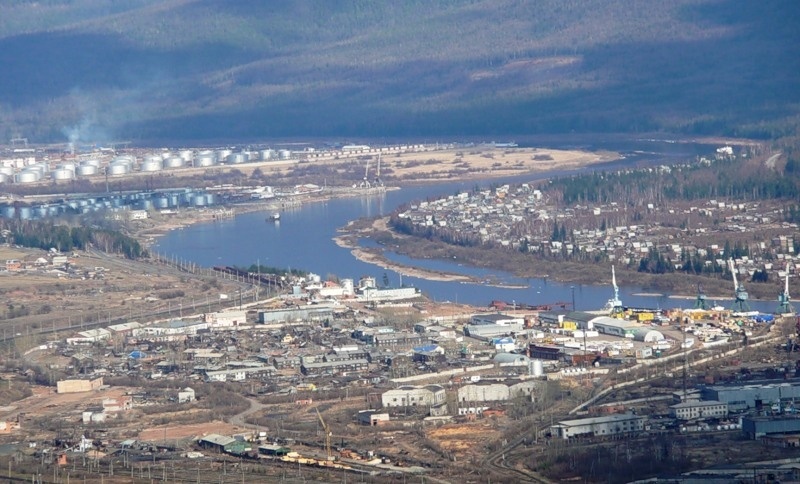 Усть-Кут, 2021Оглавление1. Общая информация об Усть-Кутском муниципальномобразовании (городском поселении)Стратегия социально-экономического развития Усть-Кутского муниципального образования (городского поселения) является основным инструментом развития городского поселения и направлена на рост положительной динамики развития экономики поселения и значительное повышение уровня и качества жизни населения.Стратегия исходит из уже достигнутого уровня развития экономики и инфраструктуры городского поселения, основанная на анализе результатов социально-экономического развития за период 2018 - 2020г. и намечает перспективы развития до 2030г.Город Усть-Кут - один из старейших городов во всей Восточной Сибири. Основан он был на три десятилетия раньше Иркутска – в 1631 году. Расположен он в устье реки Куты, в месте ее впадения в Лену, на расстоянии 510 км на северо-восток от Иркутска. Город застроен преимущественно по левым берегам рек. Протяжённость с запада на восток по прямой линии — около 28 км; по руслам рек — около 34 км (исключая Туруку).Общая площадь муниципального образования 348,87 тыс.га. Интересные факты:- В городе находится единственный железнодорожный мост через реку Лена.КлиматТерритория Усть-Кута приравнивается к району Крайнего Севера и имеет резко-континентальный климат. Средний безморозный период длится до 97 дней в году. Первые заморозки начинаются приблизительно 9 сентября, а последние – 3 июня. Средняя температура в январе составляет -25, в июле +17. Максимально зафиксированная температура зимой составляет -58, в июле температура воздуха достигала +42тепла. Среднегодовое количество осадков равно 350 мм, из них большая часть припадает на период с мая по август.НаселениеЧисленность населения города на 01.01.2020 года составило 40834 человека. Рождаемость составила – 315 человек, смертность – 589 человек, естественный убыль –274 человека.В основном население работает на предприятиях водного и железнодорожного транспорта, в государственных и бюджетных организациях города, торговле, а также в лесоперерабатывающей промышленности.ТранспортГород Усть-Кут — центр Осетрово - Ленского транспортного узла, крупнейшего в Восточной Сибири.Здесь пересекаются железнодорожные и водные пути сообщения. Имеется аэропорт, способный принимать магистральные самолёты. Обеспечен круглогодичный выход на федеральную и региональную сеть автодорог.Пассажиров поезда встречает станция под названием Лена, прибывших на теплоходе - порт Осетрово, а прилетающих на самолете – одноименный аэропорт Усть-Кут.Расстояние от Усть-Кута до Иркутска:по железной дороге — 1385 км (по линии Усть-Кут — Тайшет — Иркутск);по автомобильным дорогам — 973 км (Усть-Кут — Братск — Тулун — Иркутск);прямым воздушным путём — 520 км.Ближайшие города: Братск — 320 км. Железногорск-Илимский (107 км на запад), Киренск (300 км на северо-восток вниз по течению Лены).Перспективы на ближайшее время можно во многом связать с добычей и переработкой углеводорода. Возможно расширение лесохимической и деревообрабатывающей промышленности и базы речного флота. Судоходство региона осуществляется в бассейне Верхней Лены, укрепляя, таким образом, позиции города в качестве основного водно-железнодорожного перевалочного узла. Особую роль в жизни города может сыграть возрождение местного аэропорта и увеличение количества авиаперевозок. Благоприятно может сказаться и продвижение населенного пункта как курортного города с высоким качеством обслуживания в местных санаториях. Кроме того, в городе возможно организация базы обслуживания нефтепровода. 2. Оценка социально-экономического развития Усть-Кутского муниципального образования (городского поселения).2.1. Демографическая ситуацияДемографическая ситуация за 2018-2020 гг. характеризуется продолжающимся процессом миграционного оттока населения, естественной убылью, о чем свидетельствуют следующие данные:Усть-Кут испытывает сильное влияние наиболее развитых многофункциональных крупных центров: города Иркутск, Красноярск, Новосибирск. Эти города являются привлекательными для молодого и активного поколения благодаря более широким возможностям трудоустройства и повышения своего благосостояния, образования, организации досуга.2.2. Развитие образования.В городе Усть-Куте работает 12 общеобразовательных учреждений, а также имеются:- Государственное бюджетное профессиональное образовательное учреждение Иркутской области «Усть-Кутский промышленный техникум»;- Филиал негосударственного образовательного учреждения среднего профессионального образования «Иркутский гуманитарно-технический колледж»;- Усть-Кутский институт водного транспорта (филиал) Сибирского государственного университета водного транспорта (СГУВТ).			2.3. Развитие здравоохранения. Медицинское обслуживание в Усть-Кутском муниципальном образовании (городском поселении) осуществляется Центральной районной больницей, Железнодорожной линейной больницей, в том числе станцией скорой помощи, оказывающей как первичную, так и специализированную помощь населению. Также на территории города работают частные медицинские учреждения: ООО «Доктор» (ул.Реброва-Денисова, 8), ООО «Стомкомфорт» (ул.Речников, 45), кабинет ультразвуковой диагностики Григорьева И.Н. (ул.Кирова, 124), ООО «Санаторий «Эйсейра» (ул.Речников, 1а), ООО «Стоматологическая поликлиника Проскоков и К» (ул.Кирова, 90 кв.45), ООО «ИН-МЕДИКАЛ» (ул. Речников 44-120) и др. 			2.4. Развитие культуры.	В городе имеются дома культуры, библиотеки, музей, детская школа искусств, кинотеатр. Главная цель в сфере культуры и досуга: реализация потребности населения в культурном и духовном развитии, в качественных формах досуга, сохранение культурного и исторического наследия, национальных традиций, развития народного творчества.2.5. Развитие молодежной политики, физкультуры и спорта.В настоящее время в Усть-Кутском муниципальном образовании  (городском поселении) проживает молодежь в возрасте от 14-30 лет 7231человек, что составляет 18,1% от населения города. Проводится работа по улучшению жилищных условий молодых семей. В период за 2019-2020 годы социальные выплаты на приобретение (строительство) жилья получили 18 семей.Численность занимающихся физической культурой и спортом в городе ежегодно растет. Сеть школьных спортивных залов и пришкольных спортивных городков реализует задачи, как общего спортивного воспитания, так и  формирования начального спортивного мастерства. 2.6. Трудовые ресурсы, занятость населения.Численность населения на 01.01.2020 г. 40834 человека.Численность трудовых ресурсов 27557 человека, в т.ч.:Среднегодовая численность занятых в экономике – 20781 человек;Учащиеся в трудоспособном возрасте, обучающиеся с отрывом от производства – 297человека;Трудоспособное население в трудоспособном возрасте, не занятое в экономике – 6479 человек.2.7. Уровень и качество  жизни населения.	Основными показателями уровня жизни населения являются денежные доходы, которые включают в себя оплату труда, пенсии, пособия и другие доходы. Согласно данным статистики наблюдается ежегодный рост среднемесячной заработной платы. Повышается и средний размер пенсии. Наибольший уровень среднемесячной оплаты, на крупных, средних и предприятиях малого бизнеса в 2020 году отмечен в такой отрасли, как «строительство» - 74 288, а наименьший – в категории «здравоохранение» – 47 152 руб.2.8. Оценка финансового состояния.Обеспечение бюджетного процесса  является одним из главных показателей работы Усть-Кутского муниципального образования (городского поселения).За 2020 год  в бюджет города поступило 667157,3 тыс.руб., в том числе налоговых и неналоговых доходов 358728,4 тыс.руб., безвозмездных перечислений  из  вышестоящих бюджетов  и других  источников – 308428,9 тыс.руб. Удельный вес налоговых и неналоговых  доходов в общем объеме доходов составляет  - 53,8%., безвозмездных  перечислений – 46,2%.В составе налоговых и неналоговых  поступлений   основными доходными источниками являются:- налог на доходы физических лиц –232712,8 тыс. руб.  - налог на имущество физических лиц – 22128,9 тыс. руб.- земельный налог –36671,3 тыс. руб.- доходы от использования муниципального имущества 24266,6 тыс.руб.- доходы от сдачи в аренду имущества 10197,5 тыс.руб.В 2020 году расходы бюджета составили 647102 тыс.руб.2.9. Анализ структуры экономикиОснову экономики в Усть-Кутском муниципальном образовании (городском поселении) представляют следующие виды деятельности:- Обрабатывающее производство и лесное хозяйство; - Производство и распределение теплоэнергии, газа и воды;- Строительство;- Транспорт и связь;- Торговля;- Прочие сферы услуг.Доля выручки отраслей по видам экономической деятельности в общем объеме выручки(с малым бизнесом) от выполненных работ и услуг за 2020 год	Наибольшую долю в общем объеме выручки за 2020 год составила отрасль «Транспорт и связь» - 8320,4 млн. руб.2.9.1. Уровень развития промышленного производстваВ промышленное производство на территории г. Усть-Кута входят отрасли:Деревообрабатывающая промышленность (является отраслью лесной промышленности).Лесная промышленность вносит существенный вклад в экономику города Усть-Кута. Лесные компании специализируются не только на заготовке и деревопереработке древесины (производство пиломатериалов), но и реализуют проекты по переработке отходов лесопиления.Основными стратегическими целями развития лесной промышленности являются: повышение вклада в социально-экономическое развитие города Усть-Кута путем создания новых и модернизацию действующих лесоперерабатывающих производств, направленных на обеспечение комплексного использования лесного сырья, глубокой переработки древесины; оказание содействия и поддержки организаций, деятельность которых направлена на эффективную реализацию мероприятий по охране, защите от пожаров, болезней леса и воспроизводству лесов и обеспечивающих полную утилизацию древесных отходов.ООО «Инд Тимбер» — крупнейшая лесоперерабатывающая компания в Иркутской области. Мощность завода по объему переработки сырья составляет 1 млн. м³ в год, выпуск пиломатериалов до 500 тыс. м³ в год, производительность пеллетной линии 65 тыс. тонн.В настоящее время ООО «Инд Тимбер» производит широкий спектр сухих высококачественных пиломатериалов, а отходы лесопиления (щепа, опилки, стружка) распределяются на нужды собственной котельной, котельной города Усть-Кута, для поставок на ЦБК, а также для производства топливных гранул.Производственная база завода представлена современным высокотехнологичным оборудованием с высоким уровнем автоматизации и механизации технологического процесса. Обрезные пиломатериалы транспортной влажности и камерной сушки из сосны, лиственницы, поставляемой на рынке Европы, Азии, СНГ.ООО «Леналессервис» - специализируется на заготовке, переработке и реализации лесопродукции. Завод оснащен современной техникой, комплексами сушильных камер, лесопильными и строгальными цехами, линией по переработке тонкомера и производства оцилиндрованного бруса. Основной вид выпускаемой продукции – сухой строганый пиломатериал различного назначения, а отходы лесопиления (опилки, стружка) используются при производстве топливных брикетов (евродров).Также заготовкой и обработкой древесины занимаются предприятия ЗАО «Усть-Кутский лес», ООО ЛП «Ангара» и другие предприятия. Всего в 2020 году на территории Усть-Кутского района осуществляли свою деятельность по заготовке древесины 19 предприятий. Объемы лесозаготовительных предприятий постоянно увеличиваются.2. Топливная и химическая промышленность. Отрасль включает в себя производство по добыче, транспортировке и переработке нефти и газа.ООО «Иркутская нефтяная компания» (ИНК) является одним из крупнейших независимых производителей углеводородного сырья в России. Иркутская нефтяная компания и аффилированные с ней юридические лица (группа компаний ИНК) занимаются геологическим изучением, разведкой и добычей углеводородного сырья на месторождениях и лицензионных участках недр в Восточной Сибири – в Иркутской области, Республике Саха (Якутия) и Красноярском крае.От Ярактинского месторождения до города Усть-Кута построен продуктопровод и комплекс приема, хранения и отгрузки сжиженных углеводородных газов. Годовой объем производимой продукции (смесь пропана и бутана техническая) на первом этапе проекта составит более 200 тыс. тонн. Продукция востребована как на внутреннем рынке, так и за рубежом. Отгрузка осуществляется железнодорожным и автомобильным транспортом в соседние регионы, в Западную Сибирь и Центральную Россию, а также - в Калининградскую область, и за рубеж – в Монголию и Польшу.В рамках поэтапной реализации масштабного газового проекта Иркутской нефтяной компанией ведется строительство Усть-Кутского газоперерабатывающего завода, который обеспечит фракционирование (разделение) легких углеводородов с целью получения таких конечных продуктов, как пропан технический, бутан технический и стабильный газовый конденсат и строительство Иркутского завода полимеров, включающего создание системы добычи, подготовки, транспорта и переработки природного и попутного нефтяного газа своих месторождений. Производственная мощность завода составит 650 тыс. тонн товарной продукции в год. Полимеры используются в автомобиле- и самолетостроении, космической отрасли, медицине, легкой промышленности. Иркутский завод полимеров будет аналогичен современным заводам в мире. Будет создано 1 500 новый рабочих мест. 2.9.2. Уровень развития транспорта и связи, в т.ч. характеристика автомобильных дорогУсть-Кут является крупным транспортным узлом. Сообщение с населенными пунктами в границах административного района обеспечивается в восточном и западном направлениях главным образом железнодорожным транспортом, в южном – речным, в северном – автомобильным и речным.Воздушным транспортом осуществляются гражданские пассажирские перевозки, вахтовые пассажирские перевозки людей и завоз грузов до нефтегазовых месторождений.На сегодняшний день аэропорт является стратегически важным объектом для города Усть-Кута, через который осуществляется перевалка грузов, необходимых для развития северных территорий и реализации масштабных проектов нефтегазовой промышленности. В 2019 году перевезено 87 181 пассажир и 493 тонн груза. Ежедневная (средняя) численность пассажиров 239 пассажиров.Железнодорожным транспортом осуществляется пассажирское сообщение поездами Восточно-Сибирской железной дороги пригородного и дальнего следования в западном и восточном направлении. Количество перевезенных пассажиров за 2019 год составил: дальнего следования - 117713 пассажиров; пригородного следования – 100391 пассажир. За 2020 год составил: дальнего следования - 74786 пассажиров; пригородного следования - 87503.Грузоперевозки железной дорогой один из наиболее востребованных способов транспортировки грузов. Погрузка на ВСЖД в 2019 году составила 63,3 млн. тонн, в 2020 году составила 59,1 млн. тонн. Основные виды груза: каменный уголь; нефть и нефтепродукты; лес и лесная продукция; строительных материалы; промышленное сырье.Автомобильным транспортом осуществляются пассажирские перевозки в городском, пригородном и региональном сообщении, а также грузоперевозки по всей территории Российской Федерации.Пассажирский автомобильный транспорт является необходимым условием обеспечения нормальной жизнедеятельности граждан, их мобильности и доступности к местам производственной деятельностью, массового отдыха, учебы и объектам социального назначения.На территории Усть-Кутского муниципального образования (городского поселения) утверждено 7 муниципальных маршрутов в городском и 1 в пригородном сообщении  (сезонный маршрут). Деятельность по перевозке пассажиров маршрутными автобусами осуществляют 8 перевозчиков (казенное муниципальное предприятие и индивидуальные предприниматели) на основании лицензии для данного вида деятельности и заключенных договоров.Пользуются популярностью грузоперевозки автомобильным транспортом, это обусловлено их очевидными преимуществами: скорость доставки грузов; возможность оперативно изменить маршрут при необходимости; доставка «от двери до двери»; относительно низкая стоимость; универсальность и отсутствие необходимости перегружать товар несколько раз.На территории Усть-Кутского муниципального образования (городского поселения) грузоперевозки автомобильным транспортом осуществляют различные компании и предприятия, самые распространенные из них: ООО «Энергия»; ТК «Деловые Линии»; ТК «Байкал-Сервис»; АО «Алроса-Терминал»; ООО «Речсервис»; ООО «ТК ВостСибрегион»; ООО «Терминал Ленаречтранс» и прочие индивидуальные предприниматели.Водным (речным) транспортом осуществляется судоходство по реке Лена (перевозка грузов и пассажирские перевозки).Пассажирское сообщение осуществляется вниз по реке Лена по маршруту «Осетрово-Визирный-Осетрово» теплоходами на подводных крыльях «Полесье», транспортной компанией ООО "Судоходная компания «Витим-Лес»". Всего в 2019 году перевезено 5885 пассажиров.Популярностью в нашем городе пользуются грузоперевозки речным транспортом. В период навигации по реке Лена отправляются до 80% грузов для северных районов Иркутской области, республики Саха (Якутия) и прибрежных морских арктических районов. Такие предприятия, как АО «Осетровский речной порт», ООО «Верхнеленское речное пароходство», АО «Алроса-Терминал», ООО «Терминал Ленаречтранс», ООО «Осетровский ЛДК» для осуществления своей производственной деятельности имеют в наличии развитую инфраструктуру, необходимую для приемки, переработки и перевозки грузов водным транспортом.По территории города Усть-Кута проходит Байкало-Амурская магистраль (БАМ), сеть автомобильных дорог представлена дорогой федерального значения А-331 «Вилюй» (Тулун – Братск - Усть-Кут - Мирный), дорогой регионального значения – Усть-Кут – Уоян.».Автомобильные дороги местного значенияВажной составляющей транспортной инфраструктуры Усть-Кутского муниципального образования (городского поселения) являются автомобильные дороги. По ним осуществляются автомобильные перевозки грузов и пассажиров.Существующая улично-дорожная сеть состоит из магистральной улицы районного значения, улиц и дорог местного значения и проездов.Общая протяженность автомобильных дорог местного значения составляет 200,2 км, из которых с усовершенствованным покрытием – 197,2 км, автозимник, ледовая переправа 3,0 км.2.9.3. Уровень развития строительного комплексаНа территории Усть-Кутского муниципального образования (городского поселения) до 2018 года велось интенсивное строительство многоквартирных жилых домов для переселения граждан из ветхого и аварийного жилого фонда, благодаря участию в государственных программах, в том числе в программе переселения из ветхого и аварийного жилья из районов Крайнего Севера и приравненных к ним территорий. С 2018 года, учитывая выделенные средства на переселение, администрацией Усть-Кутского муниципального образования (городского поселения) было принято решение о приобретении квартир для переселения на вторичном рынке. К тому же в городе стоит проблема наличия подходящих площадок для возведения многоквартирных домов. Это связано с отсутствием необходимой коммунальной инфраструктуры: вместе с новостройками практически повсеместно в городе необходимо прокладывать тепловые и канализационные сети, водопроводы, а их стоимость не входит в финансирование по программе переселения. Таким образом, в 2018 году выделено средств – 136 086,5 тыс. руб., приобретено квартир общей площадью 4089,1 м², переселено - 264 чел., в 2019 году выделено средств на сумму 110 358,7 тыс. руб., расселено 6 многоквартирных аварийных домов общей площадью 2 610,3 м2, переселено 162 чел. В 2020 году программа была реализована на сумму 225 821,94 тыс. руб. расселено 14 многоквартирных домов общей площадью 4 927,20 м2, переселено 123 семьи численностью 314 человек.2.9.4.Уровень развития туристско-рекреационного комплексаСоциально-значимыми объектами здравоохранения Усть-Кута, а также объектами туристско-рекреационного потенциала являются ЗАО «Санаторий Усть-Кут» и ООО «Санаторий «Эйсейра». Эти здравницы вносят большой вклад в оздоровление не только устькутян, но и гостей со всех регионов страны. ЗАО «Санаторий Усть-Кут» использует уникальные природно-климатические лечебные ресурсы Сибири. Лечебная база оснащена современным оборудованием, что позволяет диагностировать и лечить различные заболевания. Наряду с санаторно-курортным отдыхом санаторий предлагает дополнительные услуги по проведению досуга.ООО «Санаторий «Эйсейра» предлагает медицинские услуги по оздоровлению и омоложению организма. Для людей, предпочитающих активный зимний отдых. Спортивно-оздоровительный центр Усть-Кутского района предлагает услуги лыжной базы. В пяти километрах   от города, на высоте 670 метров над уровнем моря располагается лыжная база. 2.9.5.  Уровень развития малого и среднего предпринимательства и его роль в социально-экономическом развитии муниципального образованияОсновные показатели деятельности малых предприятий Усть-Кутского муниципального образования (городского поселения)По данным реестра субъектов малого и среднего предпринимательства на 01.02.2021г. на территории города зарегистрировано и действует 59 малых предприятий, 1377 микропредприятий и 6 средних предприятий.2.9.6. Уровень развития агропромышленного комплексаВ экономике муниципального образования - сельское хозяйство занимает малую долю, в состав агропромышленного комплекса Усть-Кутского муниципального образования (городского поселения) входят в основном субъекты малого предпринимательства: 2 фермерских хозяйства (индивидуальные предприниматели – крестьянско-фермерские хозяйства) (ИП  глава КФХ Марков А.П., ИП глава КФХ Кугук А.А.), 1 сельскохозяйственное предприятие (ООО «СХП – Турука»). Сельхоз товаропроизводители в основном занимаются выращиванием мясной и молочной продукции, в меньшей мере – выращиванием зерновых культур, а также субъекты садоводческих товариществ, такие как СНТ «Бытовик» (Овощеводство), СОНТ «Автомобилист-1» (Выращивание овощей), СНТ «Дружба» (Выращивание прочих однолетних культур) и др.2.9.7. Уровень развития лесного хозяйстваУсть-Кутское муниципальное образование (городское поселение) расположено в таежной зоне и обладает значительным лесосырьевым потенциалом, его территория на 91,8% покрыта лесной растительностью земель. Из них сосновые составляют -                52,8%, лиственничные - 31,8% и еловые – 15,4% площади хвойных.С 01 июня 2016 года на территории Усть-Кутского муниципального образования (городского поселения) создан лесопарк «Городские леса.Лесопарк является природным комплексом, сочетающим рекреационные, архитектурно-художественные, санитарно-гигиенические, оздоровительные, познавательные, природоохранные функции и относятся к зоне умеренного отдыха (прогулочная зона). Земли лесопарка «Городских лесов» относятся к категории земель природоохранного значения.В соответствии с лесохозяйственным регламентом земли лесопарка «Городских лесов» разделены на 7 участков и поставлены на кадастровый учет. Общая площадь всех городских лесонасаждений составляет 693 Га.2.9.8. Уровень развития потребительского рынкаОсуществляется на территории Усть-Кутского муниципального образования (городского поселения) реализация мер по выполнению положений и требований Федерального Закона «Об основах государственного регулирования торговой деятельности в Российской Федерации», Стратегии развития торговли в Российской Федерации.Потребительский рынок объединяет три сегмента сферы обслуживания населения: торговлю, общественное питание и бытовое обслуживание.Развитие потребительского рынка в городе Усть-Куте характеризуется стабильностью, положительной динамикой, ростом насыщенности товарами и услугами, это способствует развитию новых форматов предприятий розничной торговли, общественного питания и бытовых услуг, расширяется сеть фирменной и ярмарочной торговли.Оборудовано 8 социальных торговых мест для населения реализующих сельскохозяйственную продукцию из личных подсобных хозяйств.2.10. Уровень развития жилищно-коммунального хозяйстваВажнейшую роль в экономике города занимает жилищно-коммунальное хозяйство. Многолетнее недофинансирование ЖКХ, отсутствие необходимых инвестиций привели к повышенному уровню износа, аварийности жилищного фонда и инфраструктурных объектов города.На территории Усть-Кутского муниципального образования (городского поселения) функционируют 13 котельных. Из них три ведомственные, установленной мощностью 322,57 тыс.Гкал/час с расчетной нагрузкой 235,62 Гкал/час. Количество котлов 59 ед. Данные котельные отапливают 737 жилых домов, 53 объекта соцкультбыта и 173 прочих объектов. Анализ показателей за 2017-2018 годыВсего зданий жилого назначения в городе 3932 ед., общей жилой площадью 1003,1 тыс.кв.м., в том числе:- многоквартирных домов – 1259 ед., общей жилой площадью 849,7 тыс.кв.м. (из них многоквартирных домов блокированной застройки  – 724 ед., общей жилой площадью 96,8 тыс.кв.м.);- жилых домов – 2637 ед., общей жилой площадью 153,4 тыс.кв.м.Аварийный жилой фонд – 174 дома, в которых проживает 3330 человек.В сфере деятельности по управлению многоквартирными домами работают шесть управляющих организаций, в управлении находятся 383 домов общей жилой площадью 592,4 тыс.кв.м.2.11. Оценка состояния окружающей средыКачество питьевой водыНеблагоприятная ситуация по обеспечению населения питьевой водой сложилась на водозаборе по ул. Балахня №1 «В». Наблюдается несоответствие показателей по микробиологическим и санитарно-химическим нормам.   Основной причиной резкого ухудшения качества питьевой воды является отсутствие средств на капитальный ремонт, техническое обслуживание существующих инженерных сетей. Высокий процент износа водопроводных сетей, отсутствие достаточного финансирования по улучшению материально-технического состояния водопроводных сооружений не позволяет прогнозировать стабилизацию санитарно-эпидемиологической ситуации по водоснабжению населения и улучшению качества питьевой воды разводящей сети.Уровень загрязнения воздухаЗагрязнение атмосферы города происходит по нескольким причинам, а именно:а) отсутствие эффективных систем выбросов от локальных источников загрязнения (котельных);б) перегруженность автомагистралей в городе, скопление автотранспорта на перекрестках, что приводит к повышению концентраций загрязнений в данной зоне населенного пункта;Почва, как фактор окружающей средыОсновными проблемами загрязнения почвы населенных пунктов и города являются:а) несоблюдение технологии складирования;б) несоответствие количества контейнеров для сбора и временного хранения твердых коммунальных отходов, установленных на площадках;в) старые технологии утилизации твердых коммунальных отходов на полигоне.2.12.Оценка текущих инвестиций в развитии экономики и социальной сферы Усть-Кутского муниципального образования (городского поселения)Структура источников инвестиций по Усть-Кутскомумуниципальному образованию (городскому поселению), (млн.руб.)Наличие значительных природных ресурсов является основным фактором, обеспечивающим инвестиционную привлекательность города.3.Основные проблемы социально-экономического развития Усть-Кутского муниципального образования (городского поселения)Проблемы развития промышленностиАнализ исследования промышленного производства показал, что наиболее значимыми проблемами остаются большой износ основных фондов, неудовлетворительное финансовое состояние предприятий.Проблемы транспортного комплексаСлабой стороной влияющей на объем перевозки грузов является:1. На железнодорожном транспорте – отсутствие вторых путей от г. Усть-Кута на Восток;2. На водном транспорте – зависимость от уровня воды в реке Лена, что существенно влияет на доставку грузов. Ежегодное обмеление реки Лена поставило под угрозу полноценное судоходство и выполнение северного завоза. Для района, исторически завязанного на портовую работу, прекращение навигации – самое тяжелое испытание. Катастрофическое обмеление Лены во многом зависит от лесных пожаров и вырубки окрестных лесов и засорению фарватера;3. На авиационном транспорте – прежде всего высокая стоимость на единицу объема перевозимого груза, отсутствие взлетно-посадочной полосы способной принимать самолеты большой грузоподъемностью;4. На автомобильном транспорте – недостаточная протяженность автомобильных дорог с усовершенствованным покрытием и повышенной пропускной способностью. Возможность осуществления доставки грузов в Северные районы только в зимнее время при обустройстве автозимников и ледовых переправ. Отсутствие автостанции для обслуживания пассажиров и ожидания междугороднего пассажирского автомобильного транспорта. Автомобильные дороги общего пользования имеют высокую степень износа и отсутствие ливневой канализации.Проблемы развития жилищно-коммунального хозяйства1. На территории города Усть-Кута, по состоянию на 01.01.2021г. расположены и функционируют 13 котельных различной принадлежности (муниципальные, ведомственные и частные), участвующие в теплоснабжении города. Проблемными районами теплоснабжения являются район Нефтебаза, Бирюсинка и ФКУ КП-20 (ведомственный источник тепла), район Холбос. Котельная «Центральная» работает в пиковом режиме на дорогостоящем топливе (мазут);2. Качество воды водозаборных сооружений микрорайона ЯГУ (ул. Балахня, строение 1 «в») – источников централизованного водоснабжения не соответствует Сан Пин 2.1.4. 10704-01 «Питьевая вода. Гигиенические требования к качеству централизованных систем питьевого водоснабжения. Контроль качества»;В зоны санитарной охраны источников водоснабжения попадают промышленные предприятия и очистные сооружения;3. Износ сетей тепловодоснабжения и канализации составляет:- тепловых сетей – 40% от общей протяженности;- водопроводных сетей – 39% от общей протяженности;- канализационных сетей – 37% от общей протяженности.4. Необходима реконструкция и модернизация объектов водоотведения микрорайонов Якурим, РЭБ и старого Усть-Кута;5. Несмотря на активное строительство жилых домов за 2013-2017г.г. в городе Усть-Куте остается первоочередной задачей, переселение граждан из ветхих и аварийных жилых домов;6. Плохая управляемость, неконтролируемость, а также низкое качество работ по содержанию и обслуживанию мест общего пользования Управляющими компаниями.Одной из важных проблем остается санитарная очистка населенных мест. Из-за недостатка контейнеров на территории города располагаются несанкционированные свалки. Требуется строительство нового полигона ТКО, обеспечивающего выполнение экологических требований и нормативов при эксплуатации объекта. Полигон промышленных отходов отсутствует вовсе.Жилищные проблемыОсновными причинами возникновения аварийного жилья являются естественное старение зданий и длительное недофинансирование капитального ремонта и текущего содержания жилищного фонда.Проблема улучшения жилищных условий граждан, проживающих в аварийном жилищном фонде, продолжает оставаться в числе особо актуальных и первостепенных. Проживая в аварийном жилищном фонде, граждане постоянно подвергаются опасности. Уровень благоустройства и санитарно-эпидемиологическое состояние жилых помещений не соответствуют современным требованиям, предъявляемым к качеству жилья. Кроме того, аварийный жилищный фонд ухудшает внешний облик городского округа, сдерживает развитие городской инфраструктуры, снижает инвестиционную привлекательность муниципального образования.Проблемы молодежной политикиЕжегодно в г. Усть-Куте наблюдается отток молодежи. В основном это происходит в связи с переездом на обучение в более крупные города. Многих молодых специалистов, приехавших работать в г. Усть-Кут, волнует жилищный вопрос, который они не могут решить самостоятельно. Необходима финансовая поддержка для приобретения или строительства жилья в виде социальных выплат и субсидий.	Проблемы защиты зоны подтопления1. Разрушение существующего берегозащитного сооружения;2. Угроза возникновения чрезвычайной ситуации;3. Нанесение экономического ущерба, ущерба окружающей среде и ухудшение экологической ситуации;4. Социальная напряженность, вызванная непринятием мер по обеспечению защиты населения и его имущества от негативного воздействия реки Лена.Проблемы развития строительного комплекса1. Недостаточное развитие стройиндустрии в связи, с чем высокий процент применения      привозных материалов и изделий таких как: отделочные материалы, фасадные системы, качественный цемент, кирпич и т.д., что влияет на удорожание стоимости выпускаемой продукции (1 кв.м. жилья)2. Отсутствие в городе квалифицированных строительных организаций и кадров.Проблемы бюджетаВ структуре планирования и исполнения доходной части бюджета, сформированной за счет налоговых поступлений, просматривается несовершенство межбюджетных отношений. Доходные источники бюджета городского поселения не покрывают законодательно закрепленные расходные обязательства, что ставит в зависимость местные бюджеты от распределительных отношений и финансовой помощи вышестоящих органов власти. Решение данной проблемы видится в необходимости увеличения нормативов отчислений в местные бюджеты.Проблемы социальной сферыУровень жизниОсновными показателями уровня жизни населения являются денежные доходы, которые включают в себя оплату труда, пенсии, пособия и другие доходы. Средняя заработная плата в 2019г. составила 52191 руб., в 2018г. - 48898 руб. Средний размер пенсии в 2019г. составил 16909 руб., а в 2018г. - 16069 руб. Величина прожиточного минимума на душу населения в 2019г. – 14236 руб., а в 2018г. – 13096 руб. Численность пенсионеров получающих пенсию ниже прожиточного минимума (чел.) в 2019г. – 719 чел, в 2018г. – 2772 чел. Уровень регистрируемой безработицы за 2019г.  – 0,9%, за 2018г. – 0,9%.Проблема занятостиНа предприятиях создается мало новых рабочих мест, имеет место несоответствие структуры заявок и вакансий. Усиливается дефицит квалифицированных рабочих кадров. Наблюдается старение и нехватка кадров, работающих в сфере образования и здравоохранения.Проблемы в сфере образования1. Недостаток учебных мест в общеобразовательных учреждениях, обеспечивающих возможность организации всех видов учебной деятельности в одну смену обучения;2. Проблема кадрового потенциала.Проблема в сфере здравоохраненияТребуется продолжение укрепления материальной базы системы здравоохранения, необходим ремонт поликлиник центральной районной больницы. Огромная нехватка квалифицированного медперсонала. Проблема в сфере развития культурыВ связи с отсутствием достаточного финансирования не обновляется материально-техническая база учреждений культуры современным световым, звуковым оборудованием, музыкальными инструментами. На недостаточном уровне ведется комплектование библиотек периодическими изданиями.Проблемы развития малого бизнесаОсновными проблемами, тормозящими развитие малого и среднего предпринимательства в Усть-Кутском муниципальном образовании (городском поселении), являются:- налоги (непродуманная система налогообложения, забирающая львиную долю прибыли, в результате чего предприятия становятся на грани банкротства независимо от их народно-хозяйственной значимости);- нехватка собственных финансовых средств на создание и развитие бизнеса у начинающих предпринимателей;- инфляция;- высокая арендная плата за здания и помещения;- недостаток производственных мощностей;- дефицит квалифицированных кадров, недостаточный уровень профессиональной подготовки, недостаточный образовательный уровень руководителей и специалистов, работающих в субъектах малого и среднего предпринимательства;- недостаток материальной базы, высокие цены на сырье, материалы;- низкий уровень развития инфраструктуры поддержки малого и среднего бизнеса;- низкая активность предпринимателей города;- отсутствие взаимодействия между администрацией города, налоговой и другими контрольными и надзорными органами.Деятельность субъектов малого и среднего предпринимательства во многом зависит от состояния экономики страны, действий федеральных органов исполнительной власти. В этих условиях особо остро стоит вопрос о более эффективной политике государства по отношению к малому и среднему предпринимательству. Без специальных мер государственной поддержки развитие малого и среднего предпринимательства невозможно.Проблемы благоустройстваБольшинство объектов внешнего благоустройства города, такие как: пешеходные зоны, зоны отдыха, инженерные коммуникации и объекты не обеспечивают комфортных условий для жизни и деятельности населения и нуждаются в ремонте и реконструкции. Необходимо также обновление нормативно-правовой базы в области благоустройства и соблюдения чистоты и порядка в городе. Жители муниципального образования «город Усть-Кут» воспринимают всю территорию города, как общественное пространство и ожидают от него безопасности, комфорта, функциональности и эстетики. Сегодня населению важно, как организовано освещение улиц, обустроены тротуары и места общего пользования, интересует качество уборки улиц, своевременная и безопасная утилизация отходов и многое другое.Вместе с тем, очевидным является несоответствие современных экологических требований и реальному отношению населения к проблемам чистоты улиц, парков, жилой зоны. Проявляется это в активном загрязнении, прежде всего, зон массового отдыха, свободных от застройки участков территории города. Проблемы жизнедеятельности инвалидов1. Отсутствие специальных приспособлений, подъемников, пандусов, облегчающих передвижение маломобильных граждан в зданиях;2. Транспортные средства и коммуникации не приспособлены к перемещению инвалидов на креслах-колясках, создаются дополнительные трудности для мам с малышами в колясках;3. Отсутствие специальных автобусов, оснащенных специальными устройствами для перевозки инвалидов.Проблемы по энергосбережению1. Неполная оснащенность приборами учета, особенно учета тепловой энергии для целей отопления;2. Потери теплого воздуха через чердачные и оконные проемы, систему вентиляции, неплотности перекрытий, стен, трубопроводов и арматуры;3. Изношенность систем коммунальной инфраструктуры; 4. Недостаточный контроль соответствующих служб (как ответственных за эксплуатацию здания, так и энергоснабжающих организаций) за соблюдением необходимых параметров работы систем;5. Отсутствие автоматизированного отпуска тепловой энергии в тепловых узлах управления.6. Отсутствие учета отпускаемой тепловой энергии потребителям.Проблемы эффективного управления муниципальным имуществомОдной из основных проблем, выявленных на стадии формирования единого реестра муниципального имущества, является расхождение между сведениями, указанными в акте безвозмездно передаваемого имущества, находящегося в муниципальной собственности Усть-Кутского муниципального образования в муниципальную собственность Усть-Кутского муниципального образования (городского поселения) от 10 июля ., и сведениями, указанными в технической и иной документации, прилагаемой к объектам. На территории городского поселения существуют объекты, не включенные в акт приема-передачи, являющиеся по сути бесхозяйными. Также существует проблема проведения межевых работ с целью формирования и постановки на кадастровый учет земельных участков под многоквартирными жилыми домами для участия в программах по капитальному ремонту и более эффективного распоряжения земельными участками, государственная собственность на которые не разграничена.4.Оценка действующих мер по улучшению социально - экономического положения муниципального образованияДля решения указанных проблем, администрацией города Усть-Кута приняты муниципальные программы для реализации целого ряда мероприятий по созданию комфортной среды для жизнедеятельности устькутян. Формирование условий для социального развития и повышения уровня качества жизни населения. (Приложение № 1.2)Решение проблем транспортного комплекса1. Необходимо создание в городе Усть-Куте межтранспортной логистической системы организующей взаимодействие всех ее участников, направленной на единую цель – организацию качественной перевозки грузов с наименьшими затратами и оптимальной прибылью для всех участников транспортного процесса. Данный технологический процесс должен предусматривать не только взаимодействие различных видов транспорта, но и взаимодействие всех органов государственного контроля и иных служб, сопровождающих перевозку.Создание транспортно-логистического центра позволит повысить эффективность планирования, управления, контроля и регулирования движения грузопотока от отправителя до получателя, а также увеличит объемы перевалки и перевозки грузов для северных районов Иркутской области, республики Саха (Якутия) и прибрежных морских арктических районов.2. Реконструкция и модернизация инфраструктуры аэропорта «Усть-Кут». На сегодняшний день аэропорт является стратегически важным объектом для города Усть-Кута, через который осуществляется перевалка грузов, необходимых для развития северных территорий, реализации масштабных проектов нефтегазовой промышленности.Развитие инфраструктуры аэропорта «Усть-Кут» позволит: расширить сеть региональных пассажирских авиационных маршрутов; обеспечит транспортную доступность отдаленных территорий; обеспечит возможность регулярного приема и обслуживания современных типов воздушных судов; увеличит пассажиропоток. Все это будет способствовать не только повышению авиационной мобильности населения, но и стимулировать социально-экономическое развитие, инвестиционную привлекательность северных территорий.3. Наличие автостанции для обслуживания пассажиров и ожидания междугороднего пассажирского автомобильного транспорта. Это обеспечит улучшение условий для пассажиров, повысит качество междугородних пассажирских перевозок, что будет способствовать развитию транспортной инфраструктуры северных территорий Иркутской области.Для решения проблем транспортного комплекса приняты следующие муниципальные программы:1. Муниципальная программа «Повышение безопасности дорожного движения на территории Усть-Кутского муниципального образования (городского поселения) 2021-2024гг.».Обеспечение безопасности дорожного движения является одной из важных социально-экономических задач. В рамках программы ежегодно проводятся мероприятия направленные на повышение безопасности дорожных условий, профилактике и предупреждения дорожно-транспортных происшествий, а также снижения количества дорожно-транспортных происшествий, формирование у детей навыков безопасного поведения на дорогах.Основные цели программы:1. Снижение числа дорожно-транспортных происшествий с пострадавшими, в том числе с участием детей, на автомобильных дорогах общего пользования местного значения.2. Сокращение смертности от дорожно-транспортных происшествий, на автомобильных дорогах общего пользования местного значения.2. Муниципальная программа «Развитие дорожного хозяйства Усть-Кутского муниципального образования (городского поселения) на 2016-2022годы.В рамках программы ежегодно проводятся мероприятия направленные на содержание, ремонт, строительство, реконструкцию автомобильных дорог общего пользования местного значения, инженерных сооружений и пешеходных тротуаров, совершенствование системы управления дорожным хозяйством, увеличение доли протяженности дорог, соответствующих нормативным требованиям.Целью программы является сохранение и развитие автомобильных дорог общего пользования местного значения, инженерных сооружений и пешеходных тротуаров.3. Муниципальная программа «Развитие автомобильного пассажирского транспорта общего пользования на территории Усть-Кутского муниципального образования (городского поселения) на 2018-2022 годы»:В рамках программы ежегодно проводятся мероприятия направленные на обновление подвижного состава муниципального автомобильного пассажирского транспорта общего пользования, внедрение электронной системы платежей за проезд, информационного обеспечения населения, а также внедрения современных информационных технологий в сфере регулярных перевозок.Целью программы является улучшение качества предоставления транспортных услуг населению, в том числе для отдельных категорий граждан.Основной задачей развития топливной и химической промышленности является модернизация действующих и развитие новых производств глубокой переработки нефти и газа на территории Иркутской области.Решение проблем развития молодежной политики, физкультуры и спорта1. Проблема решения жилищного вопроса через оказание финансовой поддержки в приобретении и строительстве жилья для молодых семей обозначена в муниципальной программе «Молодым семьям города Усть-Кута – доступное жилье на 2020-2024 годы». Задачи Программы:- Создание нормативно-правовой базы для муниципальной поддержки молодых семей в приобретении (строительстве) жилья;- Формирование списков молодых семей, претендующих на получение поддержки;- Привлечение финансовых и инвестиционных ресурсов для обеспечения молодых семей новым жильем;- Поддержка и стимулирование молодых семей по улучшению своих жилищных условий;- Формирование условий для повышения заинтересованности молодежи в развитии социально-экономического и производственного потенциала Усть-Кутского муниципального образования, закрепление молодежи в городе и в организациях;- Поддержка и стимулирование инициативы граждан и молодых семей по улучшению своих жилищных условий.2.Оказание консультативной помощи в организации и развитии молодежных организаций, улучшение их материально-технической базы, содействие в проведении общественно-значимых мероприятий решаются с помощью муниципальной программы «Поддержка социально ориентированных некоммерческих организаций на 2020-2022 годы». Основные мероприятия Программы:- Оказание установленных законодательством форм поддержки СО НКО.- Развитие, СО НКО, расширение их участия в реализации вопросов местного значения поселения.Ожидаемые конечные результаты реализации Программы и показатели ее социально-экономической эффективности:- Увеличение числа членов СО НКО. - Увеличение количества СО НКО, в том числе по всем видам социально-ориентированной деятельности.- Увеличение получателей поддержки за счет реализации данной Программы.3.На снижение негативных явлений среди молодежи, развитие молодежной политики на территории города Усть-Кута, военно-патриотическое, нравственное, эстетическое воспитание молодежи, пропаганду здорового образа жизни направлена муниципальная программа «Молодежная политика. Приоритеты, перспективы развития на 2020-2022 годы». Задачи Программы:- Координация работы отдела по молодежной политике, спорту и культуре с учреждениями спорта, культуры, образования, общественными организациями.- Участие  молодежи в региональных, федеральных, международных мероприятиях.- Проведение циклов мероприятий по приоритетным направлениям.Ожидаемые конечные результаты реализации Программы и показатели ее социально-экономической эффективности:- Обеспечить трудовую занятость  молодежи в количестве 450 человек;- Организовать и провести  60 мероприятий;- Обеспечить количество участников мероприятий в пределах 6 000  человек;- Привлечь к участию в региональных, федеральных, международных мероприятиях  900 человек.Решение жилищных проблемДля обеспечения населения достойным комфортным жильем и снос аварийного и ветхого жилья Усть-Кутским муниципальным образованием (городским поселением) принята муниципальная программа «Переселение граждан из жилых помещений, расположенных в зоне Байкало-Амурской магистрали, призванных непригодными для проживания, и (или) жилых помещений с высоким уровнем износа (более 70 процентов) на территории Усть-Кутского муниципального образования (городского поселения), на период 2018-2024 годы». Основной целью программы является обеспечение качественными и доступными жилыми помещениями граждан, проживающих  в жилых помещениях, расположенных в зоне Байкало-Амурской магистрали (далее БАМ), признанных непригодными для проживания,  и (или) жилых помещений с высоким уровнем износа (более 70 процентов) на территории Усть-Кутского муниципального образования (городского поселения).Решение проблем малого и среднего предпринимательстваДля оптимизации системы поддержки предпринимательства принята муниципальная программа «Развитие и поддержка малого и среднего предпринимательства на территории города Усть-Кута на 2017-2021 годы». Основной целью программы является обеспечение благоприятных условий для создания, развития и устойчивой деятельности субъектов малого и среднего предпринимательства. Оптимизация системы поддержки предпринимательства.Решение проблем жизнедеятельности инвалидовАдминистрацией Усть-Кутского муниципального образования (городского поселения) принята муниципальная программа «Формирование доступной среды жизнедеятельности для инвалидов и других маломобильных групп населения в городе Усть-Куте на 2013-2030 годы» Цели Программы:- Формирование условий устойчивого развития доступной среды для инвалидов и других маломобильных групп населения города Усть-Кута;- Обеспечение условий, направленных на создание инвалидам и другим маломобильным группам населения равных с другими гражданами возможностей участия в жизни общества;- Обеспечение благоприятных условий для улучшения жизнедеятельности и повышения качества жизни инвалидов и других маломобильных групп населения города Усть-Кута.Ожидаемые конечные результаты реализации Программы и показатели ее социально-экономической эффективности:- Устройство 3 пандусов;- Установка 6 звуковых приставок к светофорам;- Приобретение 1 автобуса, оснащенного подъемной аппарелью;- Приобретение 1 микроавтобуса для социального такси.Решение проблем в организации пожарной безопасностиДля решения проблем по организации пожарной безопасности, администрацией Усть-Кутского муниципального образования (городского поселения) принята муниципальная программа «Обеспечение первичных мер пожарной безопасности на территории Усть-Кутского муниципального образования (городского поселения) на 2019-2021 годы». Перечень основных мероприятий Программы: Совершенствование мероприятий противопожарной пропаганды, предупреждение пожаров, совершенствование по организации предупреждения и тушения пожаров, применение современных средств противопожарной защиты. Решение проблем жилищно-коммунального хозяйстваДля решения поставленных задач в ЖКХ приняты муниципальные программы:1.«Модернизация объектов коммунальной инфраструктуры Усть-Кутского муниципального образования (городского поселения) на 2017-2021годы».Основные мероприятия Программы: Проведение реконструкции объектов теплоснабжения, водоснабжения и водоотведения, капитального ремонта объектов коммунальной инфраструктуры на территории Усть-Кутского муниципального образования (городского поселения).Ожидаемые конечные результаты реализации Программы и показатели ее социально-экономической эффективности:- Доля утечек и неучтенного расхода воды в суммарном объеме воды, подданной в сеть 8%;- Доля потерь по тепловой энергии в суммарном объеме отпуска тепловой энергии 4%.2.«Программа комплексного развития систем коммунальной инфраструктуры Усть-Кутского муниципального образования (городского поселения) на 2017-2028 годы». Цели и задачи программы:- Повышение качества оказываемых услуг, обеспечение доступности данных услуг для потребителя. - Повышение надежности и эффективности работы сетей газоснабжения, теплоснабжения, энергоснабжения, водоснабжения, водоотведения.3. «Программа комплексного развития транспортной инфраструктуры муниципального образования «город Усть-Кут» на 2017-2028 годы». Задачи программы:- Обеспечение безопасности, качества и эффективности транспортного обслуживания населения, а также юридических лиц и индивидуальных предпринимателей, осуществляющих экономическую деятельность на территории муниципального образования «город Усть-Кут»;- Обеспечение доступности объектов транспортной инфраструктуры для населения муниципального образования «город Усть-Кут»;- Развитие транспортной инфраструктуры муниципального образования «город Усть-Кут» в соответствии с потребностями населения в передвижении (транспортный спрос) и обеспечение условий для управления транспортным спросом;- Развитие транспортной инфраструктуры, сбалансированное с градостроительной деятельностью в муниципальном образовании «город Усть-Кут»;- Создание приоритетных условий для обеспечения безопасности жизни и здоровья участников дорожного движения по отношению к экономическим результатам хозяйственной деятельности;- Создание приоритетных условий движения транспортных средств общего пользования по отношению к иным транспортным средствам;- Сокращение количества лиц, погибших  и пострадавших в результате дорожно-транспортных происшествий, снижение тяжести последствий в дорожно-транспортных происшествиях;- Анализ существующих условий для пешеходного и велосипедного передвижения населения и создание новых условий передвижения;- Эффективность функционирования действующей транспортной инфраструктуры.4. «Программа комплексного развития социальной инфраструктуры муниципального образования «город Усть-Кут» на 2017-2028 годы».Цели и задачи программы:- Повышение качества жизни населения, его занятости, социальных и культурных возможностей на основе развития социальной инфраструктуры города;- Доступность объектов социальной инфраструктуры города для жителей городского поселения;- Создание правовых, организационных и институциональных условий для перехода к устойчивому социальному развитию городского поселения, эффективной реализации полномочий органов местного самоуправления;- Развитие социальной инфраструктуры городского поселения: образования, здравоохранения, культуры, физкультуры и спорта, повышение роли физкультуры и спорта в деле профилактики социально-негативных явлений;- Строительство объектов культуры и активизация культурной деятельности.Решение проблем благоустройстваДля решения проблем благоустройства приняты следующие муниципальные программы:1. «Благоустройство и обеспечение экологической безопасности на территории муниципального образования «город Усть-Кут» на 2017-2021 годы».Основной целью Программы является повышение уровня благоустройства, санитарного и экологического состояния территории муниципального образования «город Усть-Кут», создание благоприятных условий для проживания и отдыха жителей города Усть-Кута. 2. «Формирование современной городской среды Усть-Кутского муниципального образования (городского поселения) на 2018-2024 годы». Основной целью Программы является повышение качества и комфорта городской среды на территории города Усть-Кута.Решение проблем защиты зоны подтопленияКак показывают многолетние наблюдения, Усть-Кутский район и сам город Усть-Кут одним из самых паводкоопасных районов Иркутской области. В связи с чем была принята муниципальная программа «Развитие водохозяйственного комплекса на территории Усть-Кутского муниципального образования (городского поселения) на 2019-2020 годы», основным мероприятиям которой является капитальный ремонт берегоукрепления на р. Лена в городе Усть-Куте. Цель программы:- Обеспечение защищенности населения и объектов экономики от наводнений и иного негативного воздействия вод;- Восстановление водных объектов до состояния, обеспечивающего экологически благоприятные условия жизни населения.Ожидаемым конечным результатом реализации Программы является: приведение гидротехнических сооружений с неудовлетворительным и опасным уровнем безопасности в безопасное состояние.Решение проблем по энергосбережениюАдминистрацией Усть-Кутского муниципального образования (городского поселения) принята муниципальная программа «Энергосбережение и повышение энергетической эффективности в Усть-Кутском муниципальном образовании (городском поселении) на 2021-2023 годы». Цель программы: Повышение эффективности использования энергетических ресурсов на территории Усть-Кутского муниципального образования (городского поселения).Задачи программы:- Модернизация мощностей тепловой и электрической энергии в социальной сфере и жилищно-коммунального хозяйства;- Снижение затрат на потребление электрической и тепловой энергии в социальной сфере и жилищно-коммунальном хозяйстве, включая население Усть-Кутского муниципального образования (городского поселения), путем внедрения энергосберегающих осветительных приборов, энергоэффективного оборудования и технологий;- Внедрение современных технологий по энергосбережению в организациях, в том числе малого и среднего бизнеса.Решение проблем эффективного управления муниципальным имуществомАдминистрацией Усть-Кутского муниципального образования (городского поселения) принята муниципальная программа «Эффективное управление муниципальным имуществом на период 2020-2022 гг.  на территории Усть-Кутского муниципального образования (городского поселения)». Основные мероприятия Программы:- Проведение кадастровых работ в отношении объектов недвижимости (в том числе земельных участков);- Проведение работ по оценке муниципального имущества;- Обязательный аудит муниципальных предприятий;- Содержание муниципального имущества.5. Резервы (ресурсы) социально-экономического развития поселенияЗемельные ресурсыНаибольшее значение в масштабах области имеют:Лесные ресурсыНаше муниципальное образование расположено в таежной зоне и обладает значительным лесосырьевым потенциалом. Лесные земли составляют 688,9 га, или 99,4% от общей площади городских лесов. Покрытые лесной растительностью земли представлены насаждениями естественного  происхождения. Древостоев искусственного происхождения на территории городских лесов не имеется. Фонд лесовосстановления отсутствует. Основными лесообразующими породами в городских лесах являются сосна обыкновенная –333,7 га (48,4%), лиственница сибирская –200,8 га (29,1%), ель сибирская – 97,7 га (14,2%), береза повислая –(9,4 га) и тополь дрожащий (осина) – (15,8 га) распространены незначительно. Кустарники (березы кустарниковые и ивы кустарниковые) занимают 31,5 га (4,6%). Успешному произрастанию основных лесообразующих пород способствует благоприятный климат, и почва, благодаря физико-химическим свойствам и содержанием в ней минеральных веществ.В связи с этим объемы лесозаготовительных предприятий постоянно увеличиваются, завоевывая новые рынки сбыта (предлагаю убрать предложение, так как Городские леса относятся к природоохранной зоне.Сырьевые ресурсыИз минеральных ресурсов наибольшую значимость, прежде всего для северных районов области, имеют Марковское и Ярактинское нефтегазоконденсатное месторождения. Водные ресурсыКрупнейшая река, протекающая по территории района — Лена. Судоходна. Большинство рек района относятся к бассейну Лены, крупнейшие из них — Кута, Орлинга, Таюра, Большая Тира. Северная часть района относится к бассейну Нижней Тунгуски. Река берет исток на территории района у его северо-западной границы, после чего течет на восток до границы с Киренским районом. Имеет небольшие притоки. Крупных озёр нет. В низовьях Куты и Туруки — минеральные источники. Большое количество родников, ключей.Рекреационный потенциалДостаточно высок, благодаря богатейшим запасам уникальных, эффективных, лечебных вод и грязей, наличие реки Лены, пригодной для широкого спектра спортивно-массовых видов рекреации, в том числе туристско-спортивных мероприятий. На базе гидроминеральных ресурсов работает курорт федерального значения ЗАО «Санаторий Усть-Кут». Принимая во внимание широкую известность и эффективность лечебных грязей курорта, его удобное транспортно-географическое положение (железнодорожный, воздушный и автомобильный виды транспорта), высокую потребность населения в оздоровительно-курортном лечении, следует развивать этот вид рекреации более интенсивно, в том числе за счет привлечения населения других регионов. Основной природный лечебный фактор – сульфидная иловая грязь озера «Соленое» и сульфидный радоновый хлоридный натриевый рассол (минерализация 1,27 г/л), содержащий бром. Лечебные источники и грязи были открыты еще в XVII веке Ерофеем Хабаровым, первые ванны и барак появились лишь в 1908г., а официально курорт действует с 1928г. Перечень объектов, свободных от прав, пригодных для размещения производств:1. Помещения в нежилом здании (1,2 этажи), общей площадью от 10,0 до 300,0 кв.м., расположенные по адресу: Иркутская область, г. Усть-Кут, ул. Щорса,30;2. Имущественный комплекс, состоящий из нескольких нежилых зданий и г/боксов общ. Площадью 601,80 кв.м., расположенный по адресу: Иркутская область, г. Усть-Кут, ул. Кравченко,14;3. Здание нежилое (один этаж) 267,70 кв.м., расположенное по адресу: Иркутская область, г. Усть-Кут, ул. Волжская,13б;4. Имущественный комплекс, здание из:4.1. Двухэтажное нежилое здание, общей площадью 811,5 кв.м., расположенное по адресу: Иркутская область, г. Усть-Кут, ул. Пушкина, д. 51;4.2. Нежилое здание бани из бруса, пристроенное к двухэтажному шлакоблочному административному зданию, 1-этажное, общей площадью 49,3 кв.м., расположенное по адресу: Иркутская область, г. Усть-Кут, ул. Пушкина, д. 51;4.3. Нежилое помещение овощехранилища, 1-этажное, подвал №1, подвал № 2, общей площадью 101,4 кв.м., расположенное по адресу: Иркутская область, г. Усть-Кут, ул. Пушкина, д.51;Наличие недоиспользованных производственных мощностей на промышленных предприятияхОсновной причиной недоиспользования производственных мощностей является нехватка оборотных средств у предприятий на закупку сырья и материалов, неудовлетворительное техническое состояние оборудования, его высокий физический и моральный износ. Наличие недоиспользованных производственных мощностей на промышленных предприятиях можно отнести к так называемым «точкам роста», или резервам повышения эффективности производства. Некоторое повышение инвестиционной активности предприятий за счет собственных источников финансирования и привлечения извне инвестиций позволит проводить постепенно реконструкцию и техническое перевооружение производства, замену устаревшего оборудования, внедрение новых технологий и тем самым создавать предпосылки перехода к устойчивому экономическому росту, и соответственно к более качественному использованию производственных мощностей.Наличие свободных трудовых ресурсов, кадровое обеспечениеПо состоянию на 01.01.2020 года на территории города наличие трудовых ресурсов составило 27557 чел. Из них занято в экономике города 20781 чел., или 75% от общего количества трудовых ресурсов. Таким образом, одним из резервов социально-экономического развития города является наличие свободных трудовых ресурсов, составляющих 26% от общего количества трудовых ресурсов, пригодных для эффективного использования на предприятиях города. Наиболее важной задачей является привлечение молодых специалистов на предприятия города, создание условий для обучения и повышения их квалификации.Возможность кооперации с другими территориямиИнвестиционно-привлекательным и соседним с Усть-Кутским муниципальным образованием (городским поселением) районом мы можем назвать Киренский район, из-за наличия в данном районе арендованных нашими предприятиями лесосырьевых площадей.6.Миссия, стратегические цели, задачи и перечень наиболее крупных программных мероприятий и инвестиционных проектов, направленных на решение проблемных вопросов в муниципальном образовании в долгосрочной перспективеИнвестиционные проектыИнвестиционные проекты, которые воплощаются в г.Усть-Куте, позволяют ускорить социально-экономическое развитие региона. В городе имеются все условия для реализации инвестиционных проектов. Это и удобное географическое положение, и наличие сырьевой базы. 1. Инвестпроект по газификации так же имеет хороший социально-экономический потенциал для развития нашего муниципального образования. Иркутская нефтяная компания (ИНК) в ближайшее время приведет газ в район: ведется строительство современного газохимического завода по производству линейного полиэтилена высокого и низкого давления. Плановый объем производства – до 650 тыс.тонн в год. Иркутская нефтяная компания рассматривает и другие газохимические проекты: строительство завода по производству моноэтиленглюколя; выпуск полиформадегида и протеинов. Стоимость реализации каждого проекта свыше 100 млрд. рублей.Совместно с правительством Иркутской области и ОМС ИНК изучает возможность строительства завода по производству сжиженного природного газа (СПГ), продукция которого может быть востребована не только в Иркутской области. Проект по глубокой переработке газа, позволит создать более 755 рабочих мест. По информации ИНК с 2016-2032г.г. отчисления в региональный и местный бюджеты составят 54 млрд. руб. 2.В мае 2016 года на территории города Усть-Кут стартовал инвестиционный проект «ПС 500 кВ Усть-Кут с заходами ВЛ 500 кВ и 220 кВ».Строительство подстанции с заходами двух линий электропередачи будет реализовано в рамках первого этапа проекта развития энергетической инфраструктуры для БАМа и Транссиба. Полная стоимость строительства ПС 500 кВ «Усть-Кут» с заходами ВЛ 500 кВ и BЛ 220 кВ составляет 5,873 млрд. руб. Ввод объекта намечен на 2017–2018 годы. Подстанция нужна для увеличения тяговых нагрузок БАМа, а также для присоединения энергопринимающих установок «Транснефти» и Удоканского ГМК. Кроме того, ПС «Усть-Кут» станет питающим центром транзита 220 кВ Усть-Кут—Пеледуй—Мамакан (Таксимо), позволит повысить максимально допустимый переток мощности в сечении Иркутск—Бурятия и в район Таксимо до 250 и 160 МВт соответственно.3. Иркутская нефтяная компания» (ИНК) осуществляет поэтапную реализацию проекта по строительству газохимического комплекса в г. Усть-Куте, включающего газоперерабатывающий завод и завод по производству полимеров и направленного на выпуск продукта с высокой добавленной стоимостью - полиэтилена.Реализация проекта позволит привлечь более 400 млрд. рублей инвестиций, создать свыше 2 000 новых рабочих мест. Кроме того, начнется инфраструктурное развитие севера Иркутской области (формирование газотранспортной и газопотребляющей инфраструктуры, строительство дополнительных генерирующих мощностей), а современное высокотехнологичное производство и наличие инженерной и транспортной инфраструктуры станут базой для развития новых предприятий на Усть-Кутской площадке, в том числе относящихся к малому и среднему бизнесу.Основной задачей развития топливной и химической промышленность является модернизация действующих и развитие новых производств глубокой переработки нефти и газа на территории Иркутской области.4. В целях модернизации теплоснабжения г. Усть-Кута: сокращения малых котельных, отказ от дорогостоящего жидкого топлива (мазут и нефть), распоряжением Министерства жилищной политики и энергетики Иркутской области утверждены инвестиционные программы ООО «Энергосфера-Иркутск» 2011-2021г.г., ООО «Ленская тепловая компания» 2014-2024г.г.Оценка эффективности социально – экономических последствий от реализации СтратегииОценка эффективности реализации Программы осуществляется по годам в течение всего срока реализации Программы. Для проведения оценки эффективности реализации Программы используются целевые индикаторы и показатели, содержащиеся в паспорте муниципальных программ и объемами финансовых ресурсов, направленных на реализацию Программ. Ресурсное обеспечение Программы (Приложение № 2)Организация управления Стратегией и контроль за ходом ее реализацииКоординацию всех действий участников выполнения Программы и мониторинг хода реализации Программы осуществляет экспертный совет по подготовке муниципальных Программ, возглавляемый заместителем Главы городского поселения.Мониторинг включает в себя:формирование системы планово-отчетной документации, используемой для оперативного контроля и принятия управленческих решений;организацию потоков информации, обеспечивающей слежение за ходом выполнения календарных планов и учет затрат ресурсов, направляемых на мероприятия подпрограмм исполнителями Программы (подразделениями Администрации и внешними организациями);отслеживание результатов работы исполнителей Программы, их влияния на изменение ситуации в различных сферах городского поселения и выявление причин отклонений от запланированных показателей развития;подготовку предложений по корректировке отдельных подпрограмм и Программы в целом.В процессе мониторинга ежегодно до 1-го марта года, следующего за отчетным, исполнители представляют сводный отчет. Отчет должен содержать следующую структуру:- результаты реализации Программы, достигнутые за отчетный год;- результаты реализации основных мероприятий;- результаты использования бюджетных ассигнований и иных средств на реализацию Программы;- предложения по дальнейшей реализации Программы.Для успешного мониторинга один-два раза в год организуются заседания экспертного совета для рассмотрения хода реализации Программы. По итогам заседаний готовится аналитический отчет о ходе реализации Программы, который предоставляется Главе городского поселения.Корректировка Программы может производиться в рамках перенесения сроков выполнения отдельных мероприятий при неизменяемых значениях целевых показателей социально-экономического развития городского поселения.7. Ожидаемые результаты реализации СтратегииВыполнение Программы будет содействовать росту экономики городского поселения, повышению инвестиционной привлекательности, увеличению доходной части бюджета городского поселения, росту качества жизни населения.Исполнители Программы обеспечивают:ежегодно по каждому мероприятию Программы – детальный план действий с указанием ответственных исполнителей по каждому этапу выполнения мероприятия;гарантированное выполнение мероприятий на текущий год;формирование бюджетных заявок на финансирование объектов и мероприятий Программы из федерального, областного и муниципального бюджетов;контроль за эффективным и целевым использованием бюджетных средств на реализацию Программы;подготовку предложений по актуализации проектов в соответствии с приоритетами социально-экономического развития городского поселения, ускорению или приостановке реализации отдельных проектов;разработку комплекса мер по привлечению финансовых, материальных и других видов ресурсов для решения поставленных задач;мониторинг хода реализации отдельных мероприятий Программы;подготовку предложений по привлечению сторонних организаций для реализации мероприятий, предусмотренных Программой;ежегодные доклады о результатах и направлениях деятельности исполнителей для подготовки сводного доклада Главы городского поселения.Ожидаемые результаты реализации стратегии приведены в приложении 1.3.8. Механизм реализации ПрограммыТак как цели и задачи, поставленные в программе комплексного социально-экономического развития города, будут достигнуты за счет реализации мероприятий муниципальных программ, то механизм реализации Программ, оценка эффективности социально-экономических показателей от реализации Программ, организация управления Программой и контроль за ходом ее реализации должен соответствовать «Порядку принятия решений о разработке муниципальных программ МО «г. Усть-Кут» их формированию и реализации» (постановление главы Усть-Кутского муниципалього образования (городского поселения) от 04.10.2013г. № 1096-П).Координатор программы осуществляет управление реализацией Программы, выполняет координацию деятельности исполнителей Программы  по реализации программных мероприятий.При внесении изменений в бюджет муниципального образования «город Усть-Кут» на текущий финансовый год в части изменения объемов финансирования Программы Разработчик программы в течение семи календарных дней со дня вступления в силу решения Думы Усть-Кутского муниципального образования (городского поселения) о внесении изменений в бюджет муниципального образования «город Усть-Кут» на текущий финансовый год подготавливает и представляет на согласование в Экспертный совет соответствующий Проект изменений.В течение текущего финансового года изменения в утвержденную Программу в части ее финансирования могут вноситься в пределах бюджетных ассигнований, предусмотренных на реализацию соответствующей Программы в бюджете муниципального образования «город Усть-Кут» на текущий финансовый год.Экспертный совет рассматривает Проект изменений в течение четырех рабочих дней. В случае признания Экспертным советом корректировку Программы нецелесообразной, соответствующее обоснованное заключение направляется Разработчику программы и главе муниципального образования «город Усть-Кут».Согласованный Экспертным советом Проект изменений в установленном порядке представляется на утверждение главе муниципального образования «город Усть-Кут».Решение о внесении изменений в Программу принимается главой муниципального образования «город Усть-Кут» с учетом заключения Экспертного совета.Приложение 1.2ПЕРЕЧЕНЬМУНИЦИПАЛЬНЫХ ПРОГРАММ УСТЬ-КУТСКОГО МУНИЦИПАЛЬНОГООБРАЗОВАНИЯ (ГОРОДСКОГО ПОСЕЛЕНИЯ)Приложение 2ПЛАН МЕРОПРИЯТИЙ ПО РЕАЛИЗАЦИИ СТРАТЕГИИ СОЦИАЛЬНО-ЭКОНОМИЧЕСКОГО РАЗВИТИЯ УСТЬ-КУТСКОГОМУНИЦИПАЛЬНОГО ОБРАЗОВАНИЯ (ГОРОДСКОГО ПОСЕЛЕНИЯ)Приложение 1.3ПРИМЕРНЫЙ ПЕРЕЧЕНЬ ЦЕЛЕВЫХ ПОКАЗАТЕЛЕЙ СТРАТЕГИИ1Общая информация об Усть-Кутском муниципальном образовании (городском поселении)……………………………………………………………..32Оценка социально-экономического развития Усть-Кутского муниципального образования (городского поселения)……………..………42.1Демографическая ситуация……………………………………………………….42.2Развитие образования……………………………………………………………..42.3Развитие здравоохранения………………………………………………………..52.4Развитие культуры…………………………………………………………………..52.5Развитие молодежной политики, физкультуры и спорта……………………52.6Трудовые ресурсы, занятость населения…………………………………………62.7Уровень и качество жизни населения……………………………………………62.8Оценка финансового состояния………………………………………………….62.9Анализ структуры экономики………………………………………………………..	72.9.1Уровень развития промышленного производства……………………………72.9.2Уровень развития транспорта и связи, в том числе характеристика автомобильных дорог……………………………………………………………….92.9.3Уровень развития строительного комплекса…………………………………..102.9.4Уровень развития туристско-рекреационного комплекса……………………102.9.5Уровень развития малого и среднего предпринимательства и его роль в социально-экономическом развитии Усть-Кутского муниципального образования (городского поселения)……………………………………………..112.9.6Уровень развития агропромышленного комплекса…………………………..112.9.7Уровень развития лесного хозяйства……………………………………………112.9.8Уровень развития потребительского рынка……………………………………122.10Уровень развития жилищно-коммунального хозяйства……………………..122.11Оценка состояния окружающей среды…………………………………………132.12Оценка текущих инвестиций в развитие экономики и социальной сферы Усть-Кутского муниципального образования (городского поселения)……143Основные проблемы социально-экономического развития Усть-Кутского муниципального образования (городского поселения)……….144Оценка действующих мер по улучшению социально-экономического положения Усть-Кутского муниципального образования (городского поселения) муниципального образования……………………………………185Резервы (ресурсы) социально-экономического развития Усть-Кутского муниципального образования (городского поселения)…………………..246Миссия, стратегические цели, задачи и перечень наиболее крупных программных мероприятий и инвестиционных проектов, направленных на решение проблемных вопросов в Усть-Кутском муниципальном образовании (городском поселении) в долгосрочной перспективе, обозначенных в разделе 3 с учетом имеющихся ресурсов………………………………………………………………………………267Ожидаемые результаты реализации Стратегии……………………………288Механизм реализации Стратегии……………………………………………….28№Наименование показателей2018г.2019 г.2020г.1Численность населения (тыс. чел.)41,240,840,32Зарегистрировано родившихся (чел.)4853533153Зарегистрировано умерших (чел.)6055935894Естественный прирост (чел.)-120-240-2745Прибыло (чел.)7537085556Выбыло (чел.)11808818447Миграционный прирост населения (чел.)-427-173-289№Наименование показателей2019г.2020г.1Число общеобразовательных учреждений (ед.)12122Количество мест в общеобразовательных  учреждениях (мест)616861683Количество учащихся в общеобразовательных учреждениях (чел.)637063704Численность педагогических работников общеобразовательных учреждений (чел.)4063965Дошкольные образовательные учреждения (ед.)17176Количество мест в дошкольных образовательных учреждениях (мест)252025207Численность детей, посещающих дошкольные образовательные учреждения (чел.)267225528Численность детей, состоящих на учете для определения в дошкольные учреждения на конец года (чел.)542420№Наименование показателей2018г.2019г.2020г.1Численность лечебно-профилактических организаций(ед.)2222Наличие больниц(ед./коек)2/2352/2452/4963Наличие амбулаторно-поликлинических учреждений(ед.)1114Численность врачей (чел.)858177№Наименование показателей2019г.2020г.2Учреждения культурно - досугового типа (ед.)2/6фил.2/6фил.3Кинотеатры (ед.)114Музеи (ед.)115Расходы бюджета на культуру (тыс. руб.)43 66043 057№Наименование показателей2018г.2019г.2020г.1Спортивные сооружения - всего(ед.)7272722Спортивные залы (ед.)4242423Стадионы(ед.)1114Детско-юношеские спортивные школы (ед.)1215Количество занимающихся физической культурой и спортом в спортивных секциях, всего (чел.)1925314835226Количество проведенных физкультурно-массовых мероприятий (ед.)Более 10093247В мероприятиях приняло участие (чел.)950082501210№ Наименование показателей2018г.2019г.1Численность трудовых ресурсов (чел.)27864275572Среднегодовая численность занятых в экономике (чел.)20767207813Уровень безработицы (%)114Численность официально зарегистрированных безработных238186№ Наименование показателей2018г.2019г.2020г.1Среднемесячная начисленная заработная плата работников предприятий и организаций (руб.)48 89852191548882Средний размер пенсий (руб.)16 06916909178813Величина прожиточного минимума в расчете на душу населения (руб.)13 0961423615212Наименование показателя2018г.2019г.2020г.Выручка от реализации товаров продукции (работ и услуг) (млн.руб.)307013169732324№ Наименование показателей2019 г.2020 г.1Общая протяженность автодорог (км.)200,2200,22Протяженность автомобильных дорог общего пользования (км.)197,2197,23Количество отремонтированных автомобильных дорог местного значения (км.)4,7850,94Размер средств, выделенных на содержание и текущий ремонт дорог (тыс.руб.)83116,657024,3№Наименование показателей2018г.2019г.2020г.1Количество постоянного населения (чел.)4233341751408342Количество СМСП всего: (ед.)1537153314422.1Количество индивидуальных предпринимателей (ед.)104110359782.2Количество юридических лиц (ед.)4964984643Среднесписочная численность работников на МП (чел.)3972335131984Выручка от реализации продукции, работ, услуг (млн. руб.)10303,712217,812954,05Доля выручки выполненных работ, услуг в общем объеме(%)36,739,542,06Финансовая поддержка (тыс.руб.)4005000№Наименование показателей2018г.2019г.2020г.1Объекты потребительского рынка, в т.ч.:8238418681.1Объекты розничной торговли4634714721.1.2Супермаркеты7771.1.3Торговые центры1212121.1.4Универсальные магазины6466681.1.5Непродовольственные магазины1641671691.1.6Продовольственные магазины1711731741.1.7Павильоны2737381.1.8Палатки, киоски14511.1.9Мобильные торговые объекты4431.2Количество объектов общественного питания7784861.3Количество объектов бытового обслуживания2212272491.4Объекты оптовой торговли3435351.5Аптеки и аптечные магазины282426№ Наименование показателей2018г.2019г.2020г.1Количество объектов розничной торговли4634714722Количество объектов общественного питания/кол-во посадочных мест77/421984/433986/38473Количество объектов бытового обслуживания2212272494Оборот розничной торговли (млн.руб.)5337,12№ Наименование показателей2019г.2020г.1Общая протяженность проездов, набережных (км.)2302302Общая протяженность освещенных частей улиц, проездов, набережных (км.)1161193Общая площадь жилых помещений (тыс.кв.м.)1005,81003,14Число источников теплоснабжения (ед.)14134.1Из них мощностью до 3-х Гкал/час (ед.)725Протяженность тепловых сетей (км.)100,85106,155.1в т.ч. нуждающихся в замене (км.)40,1640,646Заменено тепловых сетей (км.)3,74,737Протяженность водопроводных сетей (км.)152,05158,357.1в т.ч. нуждающихся в замене (км.)60,3259,848Заменено водопроводных сетей (км.)5,01,49Протяженность канализационных сетей (км.)108,61114,589.1в т.ч. нуждающихся в замене (км.)39,1539,0510Заменено канализационных сетей (км.)0,1280,14911Протяженность электрических сетей (км.)535,04543,3611.1в т.ч. нуждающихся в замене (км.)31,8720,012Заменено электрических сетей (км.)--13Объем отпуска ХВС всего (тыс. куб.м)1682,93275,013.1в т.ч. по приборам учета (%)757814Объем отпуска ГВС всего (тыс. куб.м)1238,32391,114.1в т.ч. по приборам учета (%)737515Объем отпуска электрической энергии всего (тыс.кВт/час)6339542478615.1в т.ч. по приборам учета (%)98,99916Объем отпуска тепловой энергии всего (тыс. Гкал/час)260,2447,516.1в т.ч. по приборам учета (%)49,550,217Всего предприятий  ЖКХ (ед.)221917.1в т.ч. муниципальных (ед.)222018г.2019г.2020г.Всего инвестиций, из них:165,470,0120,5- средства местного бюджета34,13,611,2- средства областного бюджета87,832,849,0- средства федерального бюджета43,533,660,3- средства районного бюджета0,00--- средства фонда ЖКХ0,00--№Наименование показателей2019г.2020г.1Число проживающих в ветхих и аварийных жилых домах (чел.)165133302Переселение из ветхих, аварийных жилых домов (чел.)162314№Наименование показателей2019 г.2020 г.1Количество сделок по земельным участкам:Количество сделок по земельным участкам:Количество сделок по земельным участкам:1.1Собственность (шт.)80941.2Аренда (шт.)1861662Площадь предоставленных земельных участков:Площадь предоставленных земельных участков:Площадь предоставленных земельных участков:2.1Собственность (га.)29,8464,672.2Аренда (га.)110,38139,313Доходы, полученные от продажи земельных участков в бюджет ГП (тыс.руб.)3137,674727,254Прочие доходы (тыс.руб.)41673,1837180,37Наименование проектаИнициатор инвестиционного проектаМесто реализацииЦель проектаСметная стоимость инвестиционного проектаИсточники финансирования проектаСроки и этапы реализации проектаООО «Энергосфера-Иркутск»ООО «Энергосфера-Иркутск»г.Усть-КутПовышение надежности теплоснабжения, переход с нефти на биотопливо (древесная щепа) более дешевый вид топлива256,24 млн.руб.Прибыль в тарифе направлена на инвестиции2011-2021 г.г.ООО «Ленская тепловая компания»ООО «Ленская тепловая компания»г.Усть-КутПереход котельной на биотопливо (щепа, опилки) м-н РЭБ мощностью 12 Мвт110 млн.руб.2014-2024 г.г.ООО «УКТСиК»ООО «УКТСиК»г.Усть-КутСовершенствование систем теплоснабжения30,52 млн.руб.Прибыль в тарифе направлена на инвестиции2014-2024 г.г.№ п/пНазвание муниципальной программыПериод 
реализации программыОбъем финансирования,тыс. руб.Ответственный исполнитель1«Молодым семьям города Усть-Кута – доступное жилье» на 2020-2024 годы.2020-202428 838,6213Отдел по молодежной политике, спорту и культуре администрации УКМО (гп)2«Развитие и поддержка малого и среднего предпринимательства на территории города Усть-Кута на 2017-2021 годы»2017-20211 700,0Комитет экономики и прогнозирования  администрации УКМО (гп)3«Переселение граждан из жилых помещений, расположенных в зоне Байкало-Амурской магистрали, признанных непригодными для проживания, и (или) жилых помещений с высоким уровнем износа (более 70 процентов) на  территории Усть-Кутского муниципального образования (городского поселения) на 2018-2024 годы»2018-20241 463 558,03МКУ «Служба заказчика по ЖКХ» УКМО (гп)4«Поддержка социально ориентированных некоммерческих организаций Усть-Кутского муниципального образования (городского поселения) на 2020-2022 годы»2020-20221 620,00Отдел по молодежной политике, спорту и культуре, Комитет по финансам и налогам администрации УКМО (гп)5«Формирование доступной среды жизнедеятельности для инвалидов и других маломобильных групп населения в городе Усть-Куте на 2013-2030 годы»2013-2030 3 045,00 Администрация УКМО (гп)6«Энергосбережение и повышение энергетической эффективности в муниципальном образовании «город Усть-Кут» на 2021-2023 годы»2021-2023 348 769,20МКУ «Служба заказчика по ЖКХ» УКМО (гп)7«Модернизация объектов коммунальной инфраструктуры Усть-Кутского муниципального образования (городского поселения)» на 2017-2021 годы.2017-2021476 577,89904МКУ «Служба заказчика по ЖКХ» УКМО (гп)8«Развитие дорожного хозяйства Усть-Кутского муниципального образования (городского поселения) на 2016-2022 годы»2016-2021949 635, 66836Администрация УКМО (гп), МКУ «Служба заказчика по ЖКХ» УКМО (гп)9«Молодежная политика. Приоритеты, перспективы развития на 2020-2022 годы»2020-20225 400,00Отдел по молодежной политике, спорту и культуреадминистрации УКМО (гп)10«Повышение безопасности дорожного движения на территории Усть-Кутского муниципального образования (городского поселения) 2016-2020 г.г.»2016-202034 606, 12493Администрация УКМО (гп), МКУ «Служба заказчика по ЖКХ» УКМО (гп)11«Благоустройство и обеспечение экологической безопасности на территории муниципального образования «город Усть-Кут» на 2017-2021 годы»2017-2021153 867,63683Администрация УКМО (гп), МКУ «Служба заказчика по ЖКХ» УКМО (гп)12«Обеспечение первичных мер пожарной безопасности на территории Усть-Кутского муниципального образования (городского поселения) на 2019-2021 годы»2019-2021 724,61684МКУ «Служба заказчика по ЖКХ» УКМО (гп), Консультант по делам ГО и ЧС13«Эффективное управление муниципальным имуществом на период 2020-2022 г.г. на территории Усть-Кутского муниципального образования (городского поселения)»2020-202244 438,135КУМИ УКМО (гп)14«Развитие автомобильного пассажирского транспорта общего пользования на территории Усть-Кутского муниципального образования (городского поселения) на 2018-2022 годы»2018-2022 22 922, 61594Администрация УКМО (гп)15«Формирование современной городской среды Усть-Кутского муниципального образования (городского поселения) на 2018-2024годы»2018-2024111 364,79468МКУ «Служба заказчика по ЖКХ» УКМО (гп)16«Развитие водохозяйственного комплекса на территории Усть-Кутского муниципального образования (городского поселения) на 2019-2020 годы»2019-2020 344, 87650МКУ «Служба заказчика по ЖКХ» УКМО (гп)17«Профилактика экстремизма и терроризма на территории муниципального образования «город Усть-Кут» на 2020-2022 годы2020-202247, 60МКУ «Служба заказчика по ЖКХ» УКМО (гп)18«Повышение безопасности дорожного движения на территории Усть-Кутского муниципального образования (городского поселения) 2016-2020 г.г.»2021-202414826,30588Администрация УКМО (гп)№
п/пНаименование мероприятия и инвестпроектовНаименование МЦП, ГОСПРОГРАММЫ, (ФЦП) и  других механизмов, через которые планируется финансирование мероприятияСрок реализацииОбъем финансирования, млн. руб.Объем финансирования, млн. руб.Объем финансирования, млн. руб.Объем финансирования, млн. руб.Объем финансирования, млн. руб.Мощность(в соответ-ствующих единицах)Экономи-ческий эффект (прибыль, млн.руб)Создаваемые рабочие места, ед.Ответственный исполнитель№
п/пНаименование мероприятия и инвестпроектовНаименование МЦП, ГОСПРОГРАММЫ, (ФЦП) и  других механизмов, через которые планируется финансирование мероприятияСрок реализацииВсегоФБОБМБвнебюджетные источникиМощность(в соответ-ствующих единицах)Экономи-ческий эффект (прибыль, млн.руб)Создаваемые рабочие места, ед.Ответственный исполнитель123456789101112131Муниципальная программа Усть-Кутского муниципального образования (городского поселения) «Молодым семьям города Усть-Кута – доступное жилье» на 2020-2024 годы»Муниципальная программа Усть-Кутского муниципального образования (городского поселения) «Молодым семьям города Усть-Кута – доступное жилье» на 2020-2024 годы»20203,003,00Комитет по финансам и налогам, отдел по учету и распределению жилья, отдел по молодежной политике, спорту и культуре администрации  УКМО (гп)1Муниципальная программа Усть-Кутского муниципального образования (городского поселения) «Молодым семьям города Усть-Кута – доступное жилье» на 2020-2024 годы»Муниципальная программа Усть-Кутского муниципального образования (городского поселения) «Молодым семьям города Усть-Кута – доступное жилье» на 2020-2024 годы»20213,203,20Комитет по финансам и налогам, отдел по учету и распределению жилья, отдел по молодежной политике, спорту и культуре администрации  УКМО (гп)1Муниципальная программа Усть-Кутского муниципального образования (городского поселения) «Молодым семьям города Усть-Кута – доступное жилье» на 2020-2024 годы»Муниципальная программа Усть-Кутского муниципального образования (городского поселения) «Молодым семьям города Усть-Кута – доступное жилье» на 2020-2024 годы»20223,403,40Комитет по финансам и налогам, отдел по учету и распределению жилья, отдел по молодежной политике, спорту и культуре администрации  УКМО (гп)1Муниципальная программа Усть-Кутского муниципального образования (городского поселения) «Молодым семьям города Усть-Кута – доступное жилье» на 2020-2024 годы»Муниципальная программа Усть-Кутского муниципального образования (городского поселения) «Молодым семьям города Усть-Кута – доступное жилье» на 2020-2024 годы»20233,603,60Комитет по финансам и налогам, отдел по учету и распределению жилья, отдел по молодежной политике, спорту и культуре администрации  УКМО (гп)1Муниципальная программа Усть-Кутского муниципального образования (городского поселения) «Молодым семьям города Усть-Кута – доступное жилье» на 2020-2024 годы»Муниципальная программа Усть-Кутского муниципального образования (городского поселения) «Молодым семьям города Усть-Кута – доступное жилье» на 2020-2024 годы»20243,803,80Комитет по финансам и налогам, отдел по учету и распределению жилья, отдел по молодежной политике, спорту и культуре администрации  УКМО (гп)1Муниципальная программа Усть-Кутского муниципального образования (городского поселения) «Молодым семьям города Усть-Кута – доступное жилье» на 2020-2024 годы»Муниципальная программа Усть-Кутского муниципального образования (городского поселения) «Молодым семьям города Усть-Кута – доступное жилье» на 2020-2024 годы»Комитет по финансам и налогам, отдел по учету и распределению жилья, отдел по молодежной политике, спорту и культуре администрации  УКМО (гп)1Муниципальная программа Усть-Кутского муниципального образования (городского поселения) «Молодым семьям города Усть-Кута – доступное жилье» на 2020-2024 годы»Муниципальная программа Усть-Кутского муниципального образования (городского поселения) «Молодым семьям города Усть-Кута – доступное жилье» на 2020-2024 годы»Комитет по финансам и налогам, отдел по учету и распределению жилья, отдел по молодежной политике, спорту и культуре администрации  УКМО (гп)1Муниципальная программа Усть-Кутского муниципального образования (городского поселения) «Молодым семьям города Усть-Кута – доступное жилье» на 2020-2024 годы»Муниципальная программа Усть-Кутского муниципального образования (городского поселения) «Молодым семьям города Усть-Кута – доступное жилье» на 2020-2024 годы»Комитет по финансам и налогам, отдел по учету и распределению жилья, отдел по молодежной политике, спорту и культуре администрации  УКМО (гп)1Муниципальная программа Усть-Кутского муниципального образования (городского поселения) «Молодым семьям города Усть-Кута – доступное жилье» на 2020-2024 годы»Муниципальная программа Усть-Кутского муниципального образования (городского поселения) «Молодым семьям города Усть-Кута – доступное жилье» на 2020-2024 годы»Комитет по финансам и налогам, отдел по учету и распределению жилья, отдел по молодежной политике, спорту и культуре администрации  УКМО (гп)1Муниципальная программа Усть-Кутского муниципального образования (городского поселения) «Молодым семьям города Усть-Кута – доступное жилье» на 2020-2024 годы»Муниципальная программа Усть-Кутского муниципального образования (городского поселения) «Молодым семьям города Усть-Кута – доступное жилье» на 2020-2024 годы»Итого17,0017,00Комитет по финансам и налогам, отдел по учету и распределению жилья, отдел по молодежной политике, спорту и культуре администрации  УКМО (гп)2Муниципальная программа  «Развитие и поддержка малого и среднего предпринимательства на территории г. Усть-Кута на 2017-2021 годы»Муниципальная программа  «Развитие и поддержка малого и среднего предпринимательства на территории г. Усть-Кута на 2017-2021 годы»20190,500,50Комитет экономики и прогнозированияАдминистрации УКМО (гп)2Муниципальная программа  «Развитие и поддержка малого и среднего предпринимательства на территории г. Усть-Кута на 2017-2021 годы»Муниципальная программа  «Развитие и поддержка малого и среднего предпринимательства на территории г. Усть-Кута на 2017-2021 годы»20200,500,50Комитет экономики и прогнозированияАдминистрации УКМО (гп)2Муниципальная программа  «Развитие и поддержка малого и среднего предпринимательства на территории г. Усть-Кута на 2017-2021 годы»Муниципальная программа  «Развитие и поддержка малого и среднего предпринимательства на территории г. Усть-Кута на 2017-2021 годы»20210,500,50Комитет экономики и прогнозированияАдминистрации УКМО (гп)2Муниципальная программа  «Развитие и поддержка малого и среднего предпринимательства на территории г. Усть-Кута на 2017-2021 годы»Муниципальная программа  «Развитие и поддержка малого и среднего предпринимательства на территории г. Усть-Кута на 2017-2021 годы»2022Комитет экономики и прогнозированияАдминистрации УКМО (гп)2Муниципальная программа  «Развитие и поддержка малого и среднего предпринимательства на территории г. Усть-Кута на 2017-2021 годы»Муниципальная программа  «Развитие и поддержка малого и среднего предпринимательства на территории г. Усть-Кута на 2017-2021 годы»2023Комитет экономики и прогнозированияАдминистрации УКМО (гп)2Муниципальная программа  «Развитие и поддержка малого и среднего предпринимательства на территории г. Усть-Кута на 2017-2021 годы»Муниципальная программа  «Развитие и поддержка малого и среднего предпринимательства на территории г. Усть-Кута на 2017-2021 годы»2024Комитет экономики и прогнозированияАдминистрации УКМО (гп)2Муниципальная программа  «Развитие и поддержка малого и среднего предпринимательства на территории г. Усть-Кута на 2017-2021 годы»Муниципальная программа  «Развитие и поддержка малого и среднего предпринимательства на территории г. Усть-Кута на 2017-2021 годы»Комитет экономики и прогнозированияАдминистрации УКМО (гп)2Муниципальная программа  «Развитие и поддержка малого и среднего предпринимательства на территории г. Усть-Кута на 2017-2021 годы»Муниципальная программа  «Развитие и поддержка малого и среднего предпринимательства на территории г. Усть-Кута на 2017-2021 годы»Комитет экономики и прогнозированияАдминистрации УКМО (гп)2Муниципальная программа  «Развитие и поддержка малого и среднего предпринимательства на территории г. Усть-Кута на 2017-2021 годы»Муниципальная программа  «Развитие и поддержка малого и среднего предпринимательства на территории г. Усть-Кута на 2017-2021 годы»Комитет экономики и прогнозированияАдминистрации УКМО (гп)2Муниципальная программа  «Развитие и поддержка малого и среднего предпринимательства на территории г. Усть-Кута на 2017-2021 годы»Муниципальная программа  «Развитие и поддержка малого и среднего предпринимательства на территории г. Усть-Кута на 2017-2021 годы»Итого1,501,50Комитет экономики и прогнозированияАдминистрации УКМО (гп)4Муниципальная программа Усть-Кутского муниципального образования (городского поселения) «Переселение граждан из жилых помещений, расположенных в зоне Байкало-Амурской магистрали, признанных непригодными для проживания, и (или) жилых помещений с высоким уровнем износа (более 70 процентов) на территории Усть-Кутского муниципального образования (городского поселения), на период 2018-2024 годы»Муниципальная программа Усть-Кутского муниципального образования (городского поселения) «Переселение граждан из жилых помещений, расположенных в зоне Байкало-Амурской магистрали, признанных непригодными для проживания, и (или) жилых помещений с высоким уровнем износа (более 70 процентов) на территории Усть-Кутского муниципального образования (городского поселения), на период 2018-2024 годы»2019110,3672,2132,825,33МКУ «Служба заказчика по ЖКХ» УКМО (гп)4Муниципальная программа Усть-Кутского муниципального образования (городского поселения) «Переселение граждан из жилых помещений, расположенных в зоне Байкало-Амурской магистрали, признанных непригодными для проживания, и (или) жилых помещений с высоким уровнем износа (более 70 процентов) на территории Усть-Кутского муниципального образования (городского поселения), на период 2018-2024 годы»Муниципальная программа Усть-Кутского муниципального образования (городского поселения) «Переселение граждан из жилых помещений, расположенных в зоне Байкало-Амурской магистрали, признанных непригодными для проживания, и (или) жилых помещений с высоким уровнем износа (более 70 процентов) на территории Усть-Кутского муниципального образования (городского поселения), на период 2018-2024 годы»2020226,41127,7884,00714,63МКУ «Служба заказчика по ЖКХ» УКМО (гп)4Муниципальная программа Усть-Кутского муниципального образования (городского поселения) «Переселение граждан из жилых помещений, расположенных в зоне Байкало-Амурской магистрали, признанных непригодными для проживания, и (или) жилых помещений с высоким уровнем износа (более 70 процентов) на территории Усть-Кутского муниципального образования (городского поселения), на период 2018-2024 годы»Муниципальная программа Усть-Кутского муниципального образования (городского поселения) «Переселение граждан из жилых помещений, расположенных в зоне Байкало-Амурской магистрали, признанных непригодными для проживания, и (или) жилых помещений с высоким уровнем износа (более 70 процентов) на территории Усть-Кутского муниципального образования (городского поселения), на период 2018-2024 годы»2021230,67109,11112,578,99МКУ «Служба заказчика по ЖКХ» УКМО (гп)4Муниципальная программа Усть-Кутского муниципального образования (городского поселения) «Переселение граждан из жилых помещений, расположенных в зоне Байкало-Амурской магистрали, признанных непригодными для проживания, и (или) жилых помещений с высоким уровнем износа (более 70 процентов) на территории Усть-Кутского муниципального образования (городского поселения), на период 2018-2024 годы»Муниципальная программа Усть-Кутского муниципального образования (городского поселения) «Переселение граждан из жилых помещений, расположенных в зоне Байкало-Амурской магистрали, признанных непригодными для проживания, и (или) жилых помещений с высоким уровнем износа (более 70 процентов) на территории Усть-Кутского муниципального образования (городского поселения), на период 2018-2024 годы»2022234,34110,84114,369,14МКУ «Служба заказчика по ЖКХ» УКМО (гп)4Муниципальная программа Усть-Кутского муниципального образования (городского поселения) «Переселение граждан из жилых помещений, расположенных в зоне Байкало-Амурской магистрали, признанных непригодными для проживания, и (или) жилых помещений с высоким уровнем износа (более 70 процентов) на территории Усть-Кутского муниципального образования (городского поселения), на период 2018-2024 годы»Муниципальная программа Усть-Кутского муниципального образования (городского поселения) «Переселение граждан из жилых помещений, расположенных в зоне Байкало-Амурской магистрали, признанных непригодными для проживания, и (или) жилых помещений с высоким уровнем износа (более 70 процентов) на территории Усть-Кутского муниципального образования (городского поселения), на период 2018-2024 годы»2023232,06109,76113,259,05МКУ «Служба заказчика по ЖКХ» УКМО (гп)4Муниципальная программа Усть-Кутского муниципального образования (городского поселения) «Переселение граждан из жилых помещений, расположенных в зоне Байкало-Амурской магистрали, признанных непригодными для проживания, и (или) жилых помещений с высоким уровнем износа (более 70 процентов) на территории Усть-Кутского муниципального образования (городского поселения), на период 2018-2024 годы»Муниципальная программа Усть-Кутского муниципального образования (городского поселения) «Переселение граждан из жилых помещений, расположенных в зоне Байкало-Амурской магистрали, признанных непригодными для проживания, и (или) жилых помещений с высоким уровнем износа (более 70 процентов) на территории Усть-Кутского муниципального образования (городского поселения), на период 2018-2024 годы»2024240,07113,55117,159,36МКУ «Служба заказчика по ЖКХ» УКМО (гп)4Муниципальная программа Усть-Кутского муниципального образования (городского поселения) «Переселение граждан из жилых помещений, расположенных в зоне Байкало-Амурской магистрали, признанных непригодными для проживания, и (или) жилых помещений с высоким уровнем износа (более 70 процентов) на территории Усть-Кутского муниципального образования (городского поселения), на период 2018-2024 годы»Муниципальная программа Усть-Кутского муниципального образования (городского поселения) «Переселение граждан из жилых помещений, расположенных в зоне Байкало-Амурской магистрали, признанных непригодными для проживания, и (или) жилых помещений с высоким уровнем износа (более 70 процентов) на территории Усть-Кутского муниципального образования (городского поселения), на период 2018-2024 годы»МКУ «Служба заказчика по ЖКХ» УКМО (гп)4Муниципальная программа Усть-Кутского муниципального образования (городского поселения) «Переселение граждан из жилых помещений, расположенных в зоне Байкало-Амурской магистрали, признанных непригодными для проживания, и (или) жилых помещений с высоким уровнем износа (более 70 процентов) на территории Усть-Кутского муниципального образования (городского поселения), на период 2018-2024 годы»Муниципальная программа Усть-Кутского муниципального образования (городского поселения) «Переселение граждан из жилых помещений, расположенных в зоне Байкало-Амурской магистрали, признанных непригодными для проживания, и (или) жилых помещений с высоким уровнем износа (более 70 процентов) на территории Усть-Кутского муниципального образования (городского поселения), на период 2018-2024 годы»МКУ «Служба заказчика по ЖКХ» УКМО (гп)4Муниципальная программа Усть-Кутского муниципального образования (городского поселения) «Переселение граждан из жилых помещений, расположенных в зоне Байкало-Амурской магистрали, признанных непригодными для проживания, и (или) жилых помещений с высоким уровнем износа (более 70 процентов) на территории Усть-Кутского муниципального образования (городского поселения), на период 2018-2024 годы»Муниципальная программа Усть-Кутского муниципального образования (городского поселения) «Переселение граждан из жилых помещений, расположенных в зоне Байкало-Амурской магистрали, признанных непригодными для проживания, и (или) жилых помещений с высоким уровнем износа (более 70 процентов) на территории Усть-Кутского муниципального образования (городского поселения), на период 2018-2024 годы»МКУ «Служба заказчика по ЖКХ» УКМО (гп)4Муниципальная программа Усть-Кутского муниципального образования (городского поселения) «Переселение граждан из жилых помещений, расположенных в зоне Байкало-Амурской магистрали, признанных непригодными для проживания, и (или) жилых помещений с высоким уровнем износа (более 70 процентов) на территории Усть-Кутского муниципального образования (городского поселения), на период 2018-2024 годы»Муниципальная программа Усть-Кутского муниципального образования (городского поселения) «Переселение граждан из жилых помещений, расположенных в зоне Байкало-Амурской магистрали, признанных непригодными для проживания, и (или) жилых помещений с высоким уровнем износа (более 70 процентов) на территории Усть-Кутского муниципального образования (городского поселения), на период 2018-2024 годы»Итого1218,63596,31573,4348,88МКУ «Служба заказчика по ЖКХ» УКМО (гп)5Муниципальная программа Усть-Кутского муниципального образования (городского поселения) «Поддержка социально ориентированных некоммерческих организаций Усть-Кутского муниципального образования (городского поселения) на 2020-2022 годы»Муниципальная программа Усть-Кутского муниципального образования (городского поселения) «Поддержка социально ориентированных некоммерческих организаций Усть-Кутского муниципального образования (городского поселения) на 2020-2022 годы»20200,540,54Отдел по молодежной политике, физической культуре и спорту, Комитет по финансам и налогам администрации УКМО (гп), КУМИ УКМО (гп)5Муниципальная программа Усть-Кутского муниципального образования (городского поселения) «Поддержка социально ориентированных некоммерческих организаций Усть-Кутского муниципального образования (городского поселения) на 2020-2022 годы»Муниципальная программа Усть-Кутского муниципального образования (городского поселения) «Поддержка социально ориентированных некоммерческих организаций Усть-Кутского муниципального образования (городского поселения) на 2020-2022 годы»20210,540,54Отдел по молодежной политике, физической культуре и спорту, Комитет по финансам и налогам администрации УКМО (гп), КУМИ УКМО (гп)5Муниципальная программа Усть-Кутского муниципального образования (городского поселения) «Поддержка социально ориентированных некоммерческих организаций Усть-Кутского муниципального образования (городского поселения) на 2020-2022 годы»Муниципальная программа Усть-Кутского муниципального образования (городского поселения) «Поддержка социально ориентированных некоммерческих организаций Усть-Кутского муниципального образования (городского поселения) на 2020-2022 годы»20220,540,54Отдел по молодежной политике, физической культуре и спорту, Комитет по финансам и налогам администрации УКМО (гп), КУМИ УКМО (гп)5Муниципальная программа Усть-Кутского муниципального образования (городского поселения) «Поддержка социально ориентированных некоммерческих организаций Усть-Кутского муниципального образования (городского поселения) на 2020-2022 годы»Муниципальная программа Усть-Кутского муниципального образования (городского поселения) «Поддержка социально ориентированных некоммерческих организаций Усть-Кутского муниципального образования (городского поселения) на 2020-2022 годы»Отдел по молодежной политике, физической культуре и спорту, Комитет по финансам и налогам администрации УКМО (гп), КУМИ УКМО (гп)5Муниципальная программа Усть-Кутского муниципального образования (городского поселения) «Поддержка социально ориентированных некоммерческих организаций Усть-Кутского муниципального образования (городского поселения) на 2020-2022 годы»Муниципальная программа Усть-Кутского муниципального образования (городского поселения) «Поддержка социально ориентированных некоммерческих организаций Усть-Кутского муниципального образования (городского поселения) на 2020-2022 годы»Отдел по молодежной политике, физической культуре и спорту, Комитет по финансам и налогам администрации УКМО (гп), КУМИ УКМО (гп)5Муниципальная программа Усть-Кутского муниципального образования (городского поселения) «Поддержка социально ориентированных некоммерческих организаций Усть-Кутского муниципального образования (городского поселения) на 2020-2022 годы»Муниципальная программа Усть-Кутского муниципального образования (городского поселения) «Поддержка социально ориентированных некоммерческих организаций Усть-Кутского муниципального образования (городского поселения) на 2020-2022 годы»Отдел по молодежной политике, физической культуре и спорту, Комитет по финансам и налогам администрации УКМО (гп), КУМИ УКМО (гп)5Муниципальная программа Усть-Кутского муниципального образования (городского поселения) «Поддержка социально ориентированных некоммерческих организаций Усть-Кутского муниципального образования (городского поселения) на 2020-2022 годы»Муниципальная программа Усть-Кутского муниципального образования (городского поселения) «Поддержка социально ориентированных некоммерческих организаций Усть-Кутского муниципального образования (городского поселения) на 2020-2022 годы»Отдел по молодежной политике, физической культуре и спорту, Комитет по финансам и налогам администрации УКМО (гп), КУМИ УКМО (гп)5Муниципальная программа Усть-Кутского муниципального образования (городского поселения) «Поддержка социально ориентированных некоммерческих организаций Усть-Кутского муниципального образования (городского поселения) на 2020-2022 годы»Муниципальная программа Усть-Кутского муниципального образования (городского поселения) «Поддержка социально ориентированных некоммерческих организаций Усть-Кутского муниципального образования (городского поселения) на 2020-2022 годы»Отдел по молодежной политике, физической культуре и спорту, Комитет по финансам и налогам администрации УКМО (гп), КУМИ УКМО (гп)5Муниципальная программа Усть-Кутского муниципального образования (городского поселения) «Поддержка социально ориентированных некоммерческих организаций Усть-Кутского муниципального образования (городского поселения) на 2020-2022 годы»Муниципальная программа Усть-Кутского муниципального образования (городского поселения) «Поддержка социально ориентированных некоммерческих организаций Усть-Кутского муниципального образования (городского поселения) на 2020-2022 годы»Отдел по молодежной политике, физической культуре и спорту, Комитет по финансам и налогам администрации УКМО (гп), КУМИ УКМО (гп)5Муниципальная программа Усть-Кутского муниципального образования (городского поселения) «Поддержка социально ориентированных некоммерческих организаций Усть-Кутского муниципального образования (городского поселения) на 2020-2022 годы»Муниципальная программа Усть-Кутского муниципального образования (городского поселения) «Поддержка социально ориентированных некоммерческих организаций Усть-Кутского муниципального образования (городского поселения) на 2020-2022 годы»Итого1,621,62Отдел по молодежной политике, физической культуре и спорту, Комитет по финансам и налогам администрации УКМО (гп), КУМИ УКМО (гп)6Муниципальная программа «Формирование доступной среды жизнедеятельности для инвалидов и других маломобильных групп населения в городе Усть-Куте на 2013-2030гг.»Муниципальная программа «Формирование доступной среды жизнедеятельности для инвалидов и других маломобильных групп населения в городе Усть-Куте на 2013-2030гг.»20191,800,601,20МКУ «Служба заказчика по ЖКХ» УКМО (гп)6Муниципальная программа «Формирование доступной среды жизнедеятельности для инвалидов и других маломобильных групп населения в городе Усть-Куте на 2013-2030гг.»Муниципальная программа «Формирование доступной среды жизнедеятельности для инвалидов и других маломобильных групп населения в городе Усть-Куте на 2013-2030гг.»20202,000,701,30МКУ «Служба заказчика по ЖКХ» УКМО (гп)6Муниципальная программа «Формирование доступной среды жизнедеятельности для инвалидов и других маломобильных групп населения в городе Усть-Куте на 2013-2030гг.»Муниципальная программа «Формирование доступной среды жизнедеятельности для инвалидов и других маломобильных групп населения в городе Усть-Куте на 2013-2030гг.»20212,000,701,30МКУ «Служба заказчика по ЖКХ» УКМО (гп)6Муниципальная программа «Формирование доступной среды жизнедеятельности для инвалидов и других маломобильных групп населения в городе Усть-Куте на 2013-2030гг.»Муниципальная программа «Формирование доступной среды жизнедеятельности для инвалидов и других маломобильных групп населения в городе Усть-Куте на 2013-2030гг.»20222,200,801,40МКУ «Служба заказчика по ЖКХ» УКМО (гп)6Муниципальная программа «Формирование доступной среды жизнедеятельности для инвалидов и других маломобильных групп населения в городе Усть-Куте на 2013-2030гг.»Муниципальная программа «Формирование доступной среды жизнедеятельности для инвалидов и других маломобильных групп населения в городе Усть-Куте на 2013-2030гг.»20232,200,801,40МКУ «Служба заказчика по ЖКХ» УКМО (гп)6Муниципальная программа «Формирование доступной среды жизнедеятельности для инвалидов и других маломобильных групп населения в городе Усть-Куте на 2013-2030гг.»Муниципальная программа «Формирование доступной среды жизнедеятельности для инвалидов и других маломобильных групп населения в городе Усть-Куте на 2013-2030гг.»20242,400,901,50МКУ «Служба заказчика по ЖКХ» УКМО (гп)6Муниципальная программа «Формирование доступной среды жизнедеятельности для инвалидов и других маломобильных групп населения в городе Усть-Куте на 2013-2030гг.»Муниципальная программа «Формирование доступной среды жизнедеятельности для инвалидов и других маломобильных групп населения в городе Усть-Куте на 2013-2030гг.»20252,400,901,50МКУ «Служба заказчика по ЖКХ» УКМО (гп)6Муниципальная программа «Формирование доступной среды жизнедеятельности для инвалидов и других маломобильных групп населения в городе Усть-Куте на 2013-2030гг.»Муниципальная программа «Формирование доступной среды жизнедеятельности для инвалидов и других маломобильных групп населения в городе Усть-Куте на 2013-2030гг.»20262,601,001,60МКУ «Служба заказчика по ЖКХ» УКМО (гп)6Муниципальная программа «Формирование доступной среды жизнедеятельности для инвалидов и других маломобильных групп населения в городе Усть-Куте на 2013-2030гг.»Муниципальная программа «Формирование доступной среды жизнедеятельности для инвалидов и других маломобильных групп населения в городе Усть-Куте на 2013-2030гг.»20272,601,001,60МКУ «Служба заказчика по ЖКХ» УКМО (гп)6Муниципальная программа «Формирование доступной среды жизнедеятельности для инвалидов и других маломобильных групп населения в городе Усть-Куте на 2013-2030гг.»Муниципальная программа «Формирование доступной среды жизнедеятельности для инвалидов и других маломобильных групп населения в городе Усть-Куте на 2013-2030гг.»20282,801,101,70МКУ «Служба заказчика по ЖКХ» УКМО (гп)6Муниципальная программа «Формирование доступной среды жизнедеятельности для инвалидов и других маломобильных групп населения в городе Усть-Куте на 2013-2030гг.»Муниципальная программа «Формирование доступной среды жизнедеятельности для инвалидов и других маломобильных групп населения в городе Усть-Куте на 2013-2030гг.»20292,801,101,70МКУ «Служба заказчика по ЖКХ» УКМО (гп)6Муниципальная программа «Формирование доступной среды жизнедеятельности для инвалидов и других маломобильных групп населения в городе Усть-Куте на 2013-2030гг.»Муниципальная программа «Формирование доступной среды жизнедеятельности для инвалидов и других маломобильных групп населения в городе Усть-Куте на 2013-2030гг.»20303,001,201,80МКУ «Служба заказчика по ЖКХ» УКМО (гп)6Муниципальная программа «Формирование доступной среды жизнедеятельности для инвалидов и других маломобильных групп населения в городе Усть-Куте на 2013-2030гг.»Муниципальная программа «Формирование доступной среды жизнедеятельности для инвалидов и других маломобильных групп населения в городе Усть-Куте на 2013-2030гг.»МКУ «Служба заказчика по ЖКХ» УКМО (гп)6Муниципальная программа «Формирование доступной среды жизнедеятельности для инвалидов и других маломобильных групп населения в городе Усть-Куте на 2013-2030гг.»Муниципальная программа «Формирование доступной среды жизнедеятельности для инвалидов и других маломобильных групп населения в городе Усть-Куте на 2013-2030гг.»МКУ «Служба заказчика по ЖКХ» УКМО (гп)6Муниципальная программа «Формирование доступной среды жизнедеятельности для инвалидов и других маломобильных групп населения в городе Усть-Куте на 2013-2030гг.»Муниципальная программа «Формирование доступной среды жизнедеятельности для инвалидов и других маломобильных групп населения в городе Усть-Куте на 2013-2030гг.»Итого28,8010,8018,00МКУ «Служба заказчика по ЖКХ» УКМО (гп)7Программа комплексного развития систем коммунальной инфраструктуры муниципального образования «город Усть-Кут»  на 2017-2028 годы.Программа комплексного развития систем коммунальной инфраструктуры муниципального образования «город Усть-Кут»  на 2017-2028 годы.2017-202819 051,38МКУ «Служба заказчика по ЖКХ» УКМО (гп)7Программа комплексного развития систем коммунальной инфраструктуры муниципального образования «город Усть-Кут»  на 2017-2028 годы.Программа комплексного развития систем коммунальной инфраструктуры муниципального образования «город Усть-Кут»  на 2017-2028 годы.Итого19 051,38МКУ «Служба заказчика по ЖКХ» УКМО (гп)8Муниципальная программа «Энергосбережение и повышение энергетической эффективности в Усть-Кутском муниципальном образовании (городском поселении) на 2011-2020годы»Муниципальная программа «Энергосбережение и повышение энергетической эффективности в Усть-Кутском муниципальном образовании (городском поселении) на 2011-2020годы»20190,00МКУ «Служба заказчика по ЖКХ» УКМО (гп),Управление по финансам и налогам администрации УКМО (гп),КУМИ УКМО (гп)8Муниципальная программа «Энергосбережение и повышение энергетической эффективности в Усть-Кутском муниципальном образовании (городском поселении) на 2011-2020годы»Муниципальная программа «Энергосбережение и повышение энергетической эффективности в Усть-Кутском муниципальном образовании (городском поселении) на 2011-2020годы»202048,409,8038,60МКУ «Служба заказчика по ЖКХ» УКМО (гп),Управление по финансам и налогам администрации УКМО (гп),КУМИ УКМО (гп)8Муниципальная программа «Энергосбережение и повышение энергетической эффективности в Усть-Кутском муниципальном образовании (городском поселении) на 2011-2020годы»Муниципальная программа «Энергосбережение и повышение энергетической эффективности в Усть-Кутском муниципальном образовании (городском поселении) на 2011-2020годы»МКУ «Служба заказчика по ЖКХ» УКМО (гп),Управление по финансам и налогам администрации УКМО (гп),КУМИ УКМО (гп)8Муниципальная программа «Энергосбережение и повышение энергетической эффективности в Усть-Кутском муниципальном образовании (городском поселении) на 2011-2020годы»Муниципальная программа «Энергосбережение и повышение энергетической эффективности в Усть-Кутском муниципальном образовании (городском поселении) на 2011-2020годы»МКУ «Служба заказчика по ЖКХ» УКМО (гп),Управление по финансам и налогам администрации УКМО (гп),КУМИ УКМО (гп)8Муниципальная программа «Энергосбережение и повышение энергетической эффективности в Усть-Кутском муниципальном образовании (городском поселении) на 2011-2020годы»Муниципальная программа «Энергосбережение и повышение энергетической эффективности в Усть-Кутском муниципальном образовании (городском поселении) на 2011-2020годы»МКУ «Служба заказчика по ЖКХ» УКМО (гп),Управление по финансам и налогам администрации УКМО (гп),КУМИ УКМО (гп)8Муниципальная программа «Энергосбережение и повышение энергетической эффективности в Усть-Кутском муниципальном образовании (городском поселении) на 2011-2020годы»Муниципальная программа «Энергосбережение и повышение энергетической эффективности в Усть-Кутском муниципальном образовании (городском поселении) на 2011-2020годы»МКУ «Служба заказчика по ЖКХ» УКМО (гп),Управление по финансам и налогам администрации УКМО (гп),КУМИ УКМО (гп)8Муниципальная программа «Энергосбережение и повышение энергетической эффективности в Усть-Кутском муниципальном образовании (городском поселении) на 2011-2020годы»Муниципальная программа «Энергосбережение и повышение энергетической эффективности в Усть-Кутском муниципальном образовании (городском поселении) на 2011-2020годы»МКУ «Служба заказчика по ЖКХ» УКМО (гп),Управление по финансам и налогам администрации УКМО (гп),КУМИ УКМО (гп)8Муниципальная программа «Энергосбережение и повышение энергетической эффективности в Усть-Кутском муниципальном образовании (городском поселении) на 2011-2020годы»Муниципальная программа «Энергосбережение и повышение энергетической эффективности в Усть-Кутском муниципальном образовании (городском поселении) на 2011-2020годы»МКУ «Служба заказчика по ЖКХ» УКМО (гп),Управление по финансам и налогам администрации УКМО (гп),КУМИ УКМО (гп)8Муниципальная программа «Энергосбережение и повышение энергетической эффективности в Усть-Кутском муниципальном образовании (городском поселении) на 2011-2020годы»Муниципальная программа «Энергосбережение и повышение энергетической эффективности в Усть-Кутском муниципальном образовании (городском поселении) на 2011-2020годы»МКУ «Служба заказчика по ЖКХ» УКМО (гп),Управление по финансам и налогам администрации УКМО (гп),КУМИ УКМО (гп)8Муниципальная программа «Энергосбережение и повышение энергетической эффективности в Усть-Кутском муниципальном образовании (городском поселении) на 2011-2020годы»Муниципальная программа «Энергосбережение и повышение энергетической эффективности в Усть-Кутском муниципальном образовании (городском поселении) на 2011-2020годы»Итого249,1910,84238,0МКУ «Служба заказчика по ЖКХ» УКМО (гп),Управление по финансам и налогам администрации УКМО (гп),КУМИ УКМО (гп)9Муниципальная программа «Модернизация объектов коммунальной инфраструктуры Усть-Кутского муниципального образования (городского поселения)» на 2017-2021 годы.Муниципальная программа «Модернизация объектов коммунальной инфраструктуры Усть-Кутского муниципального образования (городского поселения)» на 2017-2021 годы.201956,3136,7219,59МКУ «Служба заказчика по ЖКХ» УКМО (гп), КУМИ УКМО (гп)9Муниципальная программа «Модернизация объектов коммунальной инфраструктуры Усть-Кутского муниципального образования (городского поселения)» на 2017-2021 годы.Муниципальная программа «Модернизация объектов коммунальной инфраструктуры Усть-Кутского муниципального образования (городского поселения)» на 2017-2021 годы.202079,4062,7616,64МКУ «Служба заказчика по ЖКХ» УКМО (гп), КУМИ УКМО (гп)9Муниципальная программа «Модернизация объектов коммунальной инфраструктуры Усть-Кутского муниципального образования (городского поселения)» на 2017-2021 годы.Муниципальная программа «Модернизация объектов коммунальной инфраструктуры Усть-Кутского муниципального образования (городского поселения)» на 2017-2021 годы.2021321,95272,6849,27МКУ «Служба заказчика по ЖКХ» УКМО (гп), КУМИ УКМО (гп)9Муниципальная программа «Модернизация объектов коммунальной инфраструктуры Усть-Кутского муниципального образования (городского поселения)» на 2017-2021 годы.Муниципальная программа «Модернизация объектов коммунальной инфраструктуры Усть-Кутского муниципального образования (городского поселения)» на 2017-2021 годы.МКУ «Служба заказчика по ЖКХ» УКМО (гп), КУМИ УКМО (гп)9Муниципальная программа «Модернизация объектов коммунальной инфраструктуры Усть-Кутского муниципального образования (городского поселения)» на 2017-2021 годы.Муниципальная программа «Модернизация объектов коммунальной инфраструктуры Усть-Кутского муниципального образования (городского поселения)» на 2017-2021 годы.МКУ «Служба заказчика по ЖКХ» УКМО (гп), КУМИ УКМО (гп)9Муниципальная программа «Модернизация объектов коммунальной инфраструктуры Усть-Кутского муниципального образования (городского поселения)» на 2017-2021 годы.Муниципальная программа «Модернизация объектов коммунальной инфраструктуры Усть-Кутского муниципального образования (городского поселения)» на 2017-2021 годы.МКУ «Служба заказчика по ЖКХ» УКМО (гп), КУМИ УКМО (гп)9Муниципальная программа «Модернизация объектов коммунальной инфраструктуры Усть-Кутского муниципального образования (городского поселения)» на 2017-2021 годы.Муниципальная программа «Модернизация объектов коммунальной инфраструктуры Усть-Кутского муниципального образования (городского поселения)» на 2017-2021 годы.МКУ «Служба заказчика по ЖКХ» УКМО (гп), КУМИ УКМО (гп)9Муниципальная программа «Модернизация объектов коммунальной инфраструктуры Усть-Кутского муниципального образования (городского поселения)» на 2017-2021 годы.Муниципальная программа «Модернизация объектов коммунальной инфраструктуры Усть-Кутского муниципального образования (городского поселения)» на 2017-2021 годы.МКУ «Служба заказчика по ЖКХ» УКМО (гп), КУМИ УКМО (гп)9Муниципальная программа «Модернизация объектов коммунальной инфраструктуры Усть-Кутского муниципального образования (городского поселения)» на 2017-2021 годы.Муниципальная программа «Модернизация объектов коммунальной инфраструктуры Усть-Кутского муниципального образования (городского поселения)» на 2017-2021 годы.МКУ «Служба заказчика по ЖКХ» УКМО (гп), КУМИ УКМО (гп)9Муниципальная программа «Модернизация объектов коммунальной инфраструктуры Усть-Кутского муниципального образования (городского поселения)» на 2017-2021 годы.Муниципальная программа «Модернизация объектов коммунальной инфраструктуры Усть-Кутского муниципального образования (городского поселения)» на 2017-2021 годы.Итого457,66372,1685,50МКУ «Служба заказчика по ЖКХ» УКМО (гп), КУМИ УКМО (гп)10Муниципальная программа Усть-Кутского муниципального образования (городского поселения) «Развитие дорожного хозяйства Усть-Кутского муниципального образования (городского поселения) на 2016-2022 годы»Муниципальная программа Усть-Кутского муниципального образования (городского поселения) «Развитие дорожного хозяйства Усть-Кутского муниципального образования (городского поселения) на 2016-2022 годы»2019118,3111,50106,81Администрация УКМО (гп), МКУ «Служба заказчика по ЖКХ» УКМО (гп), КУМИ УКМО (гп).10Муниципальная программа Усть-Кутского муниципального образования (городского поселения) «Развитие дорожного хозяйства Усть-Кутского муниципального образования (городского поселения) на 2016-2022 годы»Муниципальная программа Усть-Кутского муниципального образования (городского поселения) «Развитие дорожного хозяйства Усть-Кутского муниципального образования (городского поселения) на 2016-2022 годы»202090,700,0090,70Администрация УКМО (гп), МКУ «Служба заказчика по ЖКХ» УКМО (гп), КУМИ УКМО (гп).10Муниципальная программа Усть-Кутского муниципального образования (городского поселения) «Развитие дорожного хозяйства Усть-Кутского муниципального образования (городского поселения) на 2016-2022 годы»Муниципальная программа Усть-Кутского муниципального образования (городского поселения) «Развитие дорожного хозяйства Усть-Кутского муниципального образования (городского поселения) на 2016-2022 годы»2021188,71114,2774,44Администрация УКМО (гп), МКУ «Служба заказчика по ЖКХ» УКМО (гп), КУМИ УКМО (гп).10Муниципальная программа Усть-Кутского муниципального образования (городского поселения) «Развитие дорожного хозяйства Усть-Кутского муниципального образования (городского поселения) на 2016-2022 годы»Муниципальная программа Усть-Кутского муниципального образования (городского поселения) «Развитие дорожного хозяйства Усть-Кутского муниципального образования (городского поселения) на 2016-2022 годы»2022281,39253,2528,14Администрация УКМО (гп), МКУ «Служба заказчика по ЖКХ» УКМО (гп), КУМИ УКМО (гп).10Муниципальная программа Усть-Кутского муниципального образования (городского поселения) «Развитие дорожного хозяйства Усть-Кутского муниципального образования (городского поселения) на 2016-2022 годы»Муниципальная программа Усть-Кутского муниципального образования (городского поселения) «Развитие дорожного хозяйства Усть-Кутского муниципального образования (городского поселения) на 2016-2022 годы»Администрация УКМО (гп), МКУ «Служба заказчика по ЖКХ» УКМО (гп), КУМИ УКМО (гп).10Муниципальная программа Усть-Кутского муниципального образования (городского поселения) «Развитие дорожного хозяйства Усть-Кутского муниципального образования (городского поселения) на 2016-2022 годы»Муниципальная программа Усть-Кутского муниципального образования (городского поселения) «Развитие дорожного хозяйства Усть-Кутского муниципального образования (городского поселения) на 2016-2022 годы»Администрация УКМО (гп), МКУ «Служба заказчика по ЖКХ» УКМО (гп), КУМИ УКМО (гп).10Муниципальная программа Усть-Кутского муниципального образования (городского поселения) «Развитие дорожного хозяйства Усть-Кутского муниципального образования (городского поселения) на 2016-2022 годы»Муниципальная программа Усть-Кутского муниципального образования (городского поселения) «Развитие дорожного хозяйства Усть-Кутского муниципального образования (городского поселения) на 2016-2022 годы»Администрация УКМО (гп), МКУ «Служба заказчика по ЖКХ» УКМО (гп), КУМИ УКМО (гп).10Муниципальная программа Усть-Кутского муниципального образования (городского поселения) «Развитие дорожного хозяйства Усть-Кутского муниципального образования (городского поселения) на 2016-2022 годы»Муниципальная программа Усть-Кутского муниципального образования (городского поселения) «Развитие дорожного хозяйства Усть-Кутского муниципального образования (городского поселения) на 2016-2022 годы»Администрация УКМО (гп), МКУ «Служба заказчика по ЖКХ» УКМО (гп), КУМИ УКМО (гп).10Муниципальная программа Усть-Кутского муниципального образования (городского поселения) «Развитие дорожного хозяйства Усть-Кутского муниципального образования (городского поселения) на 2016-2022 годы»Муниципальная программа Усть-Кутского муниципального образования (городского поселения) «Развитие дорожного хозяйства Усть-Кутского муниципального образования (городского поселения) на 2016-2022 годы»Администрация УКМО (гп), МКУ «Служба заказчика по ЖКХ» УКМО (гп), КУМИ УКМО (гп).10Муниципальная программа Усть-Кутского муниципального образования (городского поселения) «Развитие дорожного хозяйства Усть-Кутского муниципального образования (городского поселения) на 2016-2022 годы»Муниципальная программа Усть-Кутского муниципального образования (городского поселения) «Развитие дорожного хозяйства Усть-Кутского муниципального образования (городского поселения) на 2016-2022 годы»Итого679,11379,02300,09Администрация УКМО (гп), МКУ «Служба заказчика по ЖКХ» УКМО (гп), КУМИ УКМО (гп).11Муниципальная программа Усть-Кутского муниципального образования (городского поселения) «Молодежная политика. Приоритеты, перспективы развития на 2020-2022 годы»Муниципальная программа Усть-Кутского муниципального образования (городского поселения) «Молодежная политика. Приоритеты, перспективы развития на 2020-2022 годы»20201,801,80Отдел по молодежной политике, спорту и культуре,Комитет по финансам и налогам администрации УКМО (гп)11Муниципальная программа Усть-Кутского муниципального образования (городского поселения) «Молодежная политика. Приоритеты, перспективы развития на 2020-2022 годы»Муниципальная программа Усть-Кутского муниципального образования (городского поселения) «Молодежная политика. Приоритеты, перспективы развития на 2020-2022 годы»20211,801,80Отдел по молодежной политике, спорту и культуре,Комитет по финансам и налогам администрации УКМО (гп)11Муниципальная программа Усть-Кутского муниципального образования (городского поселения) «Молодежная политика. Приоритеты, перспективы развития на 2020-2022 годы»Муниципальная программа Усть-Кутского муниципального образования (городского поселения) «Молодежная политика. Приоритеты, перспективы развития на 2020-2022 годы»20221,801,80Отдел по молодежной политике, спорту и культуре,Комитет по финансам и налогам администрации УКМО (гп)11Муниципальная программа Усть-Кутского муниципального образования (городского поселения) «Молодежная политика. Приоритеты, перспективы развития на 2020-2022 годы»Муниципальная программа Усть-Кутского муниципального образования (городского поселения) «Молодежная политика. Приоритеты, перспективы развития на 2020-2022 годы»Отдел по молодежной политике, спорту и культуре,Комитет по финансам и налогам администрации УКМО (гп)11Муниципальная программа Усть-Кутского муниципального образования (городского поселения) «Молодежная политика. Приоритеты, перспективы развития на 2020-2022 годы»Муниципальная программа Усть-Кутского муниципального образования (городского поселения) «Молодежная политика. Приоритеты, перспективы развития на 2020-2022 годы»Отдел по молодежной политике, спорту и культуре,Комитет по финансам и налогам администрации УКМО (гп)11Муниципальная программа Усть-Кутского муниципального образования (городского поселения) «Молодежная политика. Приоритеты, перспективы развития на 2020-2022 годы»Муниципальная программа Усть-Кутского муниципального образования (городского поселения) «Молодежная политика. Приоритеты, перспективы развития на 2020-2022 годы»Отдел по молодежной политике, спорту и культуре,Комитет по финансам и налогам администрации УКМО (гп)11Муниципальная программа Усть-Кутского муниципального образования (городского поселения) «Молодежная политика. Приоритеты, перспективы развития на 2020-2022 годы»Муниципальная программа Усть-Кутского муниципального образования (городского поселения) «Молодежная политика. Приоритеты, перспективы развития на 2020-2022 годы»Отдел по молодежной политике, спорту и культуре,Комитет по финансам и налогам администрации УКМО (гп)11Муниципальная программа Усть-Кутского муниципального образования (городского поселения) «Молодежная политика. Приоритеты, перспективы развития на 2020-2022 годы»Муниципальная программа Усть-Кутского муниципального образования (городского поселения) «Молодежная политика. Приоритеты, перспективы развития на 2020-2022 годы»Отдел по молодежной политике, спорту и культуре,Комитет по финансам и налогам администрации УКМО (гп)11Муниципальная программа Усть-Кутского муниципального образования (городского поселения) «Молодежная политика. Приоритеты, перспективы развития на 2020-2022 годы»Муниципальная программа Усть-Кутского муниципального образования (городского поселения) «Молодежная политика. Приоритеты, перспективы развития на 2020-2022 годы»Отдел по молодежной политике, спорту и культуре,Комитет по финансам и налогам администрации УКМО (гп)11Муниципальная программа Усть-Кутского муниципального образования (городского поселения) «Молодежная политика. Приоритеты, перспективы развития на 2020-2022 годы»Муниципальная программа Усть-Кутского муниципального образования (городского поселения) «Молодежная политика. Приоритеты, перспективы развития на 2020-2022 годы»Итого5,405,40Отдел по молодежной политике, спорту и культуре,Комитет по финансам и налогам администрации УКМО (гп)12Муниципальная программа Усть-Кутского муниципального образования (городского поселения) «Повышение безопасности дорожного движения на территории Усть-Кутского муниципального образования (городского поселения) на 2016-2020г.г.»Муниципальная программа Усть-Кутского муниципального образования (городского поселения) «Повышение безопасности дорожного движения на территории Усть-Кутского муниципального образования (городского поселения) на 2016-2020г.г.»201911,5711,57Администрация УКМО (гп), МКУ «Служба заказчика по ЖКХ» УКМО (гп).12Муниципальная программа Усть-Кутского муниципального образования (городского поселения) «Повышение безопасности дорожного движения на территории Усть-Кутского муниципального образования (городского поселения) на 2016-2020г.г.»Муниципальная программа Усть-Кутского муниципального образования (городского поселения) «Повышение безопасности дорожного движения на территории Усть-Кутского муниципального образования (городского поселения) на 2016-2020г.г.»202010,0710,07Администрация УКМО (гп), МКУ «Служба заказчика по ЖКХ» УКМО (гп).12Муниципальная программа Усть-Кутского муниципального образования (городского поселения) «Повышение безопасности дорожного движения на территории Усть-Кутского муниципального образования (городского поселения) на 2016-2020г.г.»Муниципальная программа Усть-Кутского муниципального образования (городского поселения) «Повышение безопасности дорожного движения на территории Усть-Кутского муниципального образования (городского поселения) на 2016-2020г.г.»Администрация УКМО (гп), МКУ «Служба заказчика по ЖКХ» УКМО (гп).12Муниципальная программа Усть-Кутского муниципального образования (городского поселения) «Повышение безопасности дорожного движения на территории Усть-Кутского муниципального образования (городского поселения) на 2016-2020г.г.»Муниципальная программа Усть-Кутского муниципального образования (городского поселения) «Повышение безопасности дорожного движения на территории Усть-Кутского муниципального образования (городского поселения) на 2016-2020г.г.»Администрация УКМО (гп), МКУ «Служба заказчика по ЖКХ» УКМО (гп).12Муниципальная программа Усть-Кутского муниципального образования (городского поселения) «Повышение безопасности дорожного движения на территории Усть-Кутского муниципального образования (городского поселения) на 2016-2020г.г.»Муниципальная программа Усть-Кутского муниципального образования (городского поселения) «Повышение безопасности дорожного движения на территории Усть-Кутского муниципального образования (городского поселения) на 2016-2020г.г.»Администрация УКМО (гп), МКУ «Служба заказчика по ЖКХ» УКМО (гп).12Муниципальная программа Усть-Кутского муниципального образования (городского поселения) «Повышение безопасности дорожного движения на территории Усть-Кутского муниципального образования (городского поселения) на 2016-2020г.г.»Муниципальная программа Усть-Кутского муниципального образования (городского поселения) «Повышение безопасности дорожного движения на территории Усть-Кутского муниципального образования (городского поселения) на 2016-2020г.г.»Администрация УКМО (гп), МКУ «Служба заказчика по ЖКХ» УКМО (гп).12Муниципальная программа Усть-Кутского муниципального образования (городского поселения) «Повышение безопасности дорожного движения на территории Усть-Кутского муниципального образования (городского поселения) на 2016-2020г.г.»Муниципальная программа Усть-Кутского муниципального образования (городского поселения) «Повышение безопасности дорожного движения на территории Усть-Кутского муниципального образования (городского поселения) на 2016-2020г.г.»Администрация УКМО (гп), МКУ «Служба заказчика по ЖКХ» УКМО (гп).12Муниципальная программа Усть-Кутского муниципального образования (городского поселения) «Повышение безопасности дорожного движения на территории Усть-Кутского муниципального образования (городского поселения) на 2016-2020г.г.»Муниципальная программа Усть-Кутского муниципального образования (городского поселения) «Повышение безопасности дорожного движения на территории Усть-Кутского муниципального образования (городского поселения) на 2016-2020г.г.»Администрация УКМО (гп), МКУ «Служба заказчика по ЖКХ» УКМО (гп).12Муниципальная программа Усть-Кутского муниципального образования (городского поселения) «Повышение безопасности дорожного движения на территории Усть-Кутского муниципального образования (городского поселения) на 2016-2020г.г.»Муниципальная программа Усть-Кутского муниципального образования (городского поселения) «Повышение безопасности дорожного движения на территории Усть-Кутского муниципального образования (городского поселения) на 2016-2020г.г.»Администрация УКМО (гп), МКУ «Служба заказчика по ЖКХ» УКМО (гп).12Муниципальная программа Усть-Кутского муниципального образования (городского поселения) «Повышение безопасности дорожного движения на территории Усть-Кутского муниципального образования (городского поселения) на 2016-2020г.г.»Муниципальная программа Усть-Кутского муниципального образования (городского поселения) «Повышение безопасности дорожного движения на территории Усть-Кутского муниципального образования (городского поселения) на 2016-2020г.г.»Итого21,6421,64Администрация УКМО (гп), МКУ «Служба заказчика по ЖКХ» УКМО (гп).13Программа комплексного развития транспортной инфраструктуры муниципального образования «город Усть-Кут» на 2017-2028 г.г.»Программа комплексного развития транспортной инфраструктуры муниципального образования «город Усть-Кут» на 2017-2028 г.г.»2017-2028679 625,38МКУ «Служба заказчика по ЖКХ» УКМО (гп)13Программа комплексного развития транспортной инфраструктуры муниципального образования «город Усть-Кут» на 2017-2028 г.г.»Программа комплексного развития транспортной инфраструктуры муниципального образования «город Усть-Кут» на 2017-2028 г.г.»2028-2030МКУ «Служба заказчика по ЖКХ» УКМО (гп)13Программа комплексного развития транспортной инфраструктуры муниципального образования «город Усть-Кут» на 2017-2028 г.г.»Программа комплексного развития транспортной инфраструктуры муниципального образования «город Усть-Кут» на 2017-2028 г.г.»Итого679 625,38МКУ «Служба заказчика по ЖКХ» УКМО (гп)14Муниципальная программа «Благоустройство и обеспечение экологической безопасности на территории муниципального образования «город Усть-Кут» на 2017-2021 годы»Муниципальная программа «Благоустройство и обеспечение экологической безопасности на территории муниципального образования «город Усть-Кут» на 2017-2021 годы»201946,9946,99МКУ «Служба заказчика по ЖКХ» УКМО (гп)14Муниципальная программа «Благоустройство и обеспечение экологической безопасности на территории муниципального образования «город Усть-Кут» на 2017-2021 годы»Муниципальная программа «Благоустройство и обеспечение экологической безопасности на территории муниципального образования «город Усть-Кут» на 2017-2021 годы»202044,1444,14МКУ «Служба заказчика по ЖКХ» УКМО (гп)14Муниципальная программа «Благоустройство и обеспечение экологической безопасности на территории муниципального образования «город Усть-Кут» на 2017-2021 годы»Муниципальная программа «Благоустройство и обеспечение экологической безопасности на территории муниципального образования «город Усть-Кут» на 2017-2021 годы»202121,5121,51МКУ «Служба заказчика по ЖКХ» УКМО (гп)14Муниципальная программа «Благоустройство и обеспечение экологической безопасности на территории муниципального образования «город Усть-Кут» на 2017-2021 годы»Муниципальная программа «Благоустройство и обеспечение экологической безопасности на территории муниципального образования «город Усть-Кут» на 2017-2021 годы»МКУ «Служба заказчика по ЖКХ» УКМО (гп)14Муниципальная программа «Благоустройство и обеспечение экологической безопасности на территории муниципального образования «город Усть-Кут» на 2017-2021 годы»Муниципальная программа «Благоустройство и обеспечение экологической безопасности на территории муниципального образования «город Усть-Кут» на 2017-2021 годы»МКУ «Служба заказчика по ЖКХ» УКМО (гп)14Муниципальная программа «Благоустройство и обеспечение экологической безопасности на территории муниципального образования «город Усть-Кут» на 2017-2021 годы»Муниципальная программа «Благоустройство и обеспечение экологической безопасности на территории муниципального образования «город Усть-Кут» на 2017-2021 годы»МКУ «Служба заказчика по ЖКХ» УКМО (гп)14Муниципальная программа «Благоустройство и обеспечение экологической безопасности на территории муниципального образования «город Усть-Кут» на 2017-2021 годы»Муниципальная программа «Благоустройство и обеспечение экологической безопасности на территории муниципального образования «город Усть-Кут» на 2017-2021 годы»МКУ «Служба заказчика по ЖКХ» УКМО (гп)14Муниципальная программа «Благоустройство и обеспечение экологической безопасности на территории муниципального образования «город Усть-Кут» на 2017-2021 годы»Муниципальная программа «Благоустройство и обеспечение экологической безопасности на территории муниципального образования «город Усть-Кут» на 2017-2021 годы»МКУ «Служба заказчика по ЖКХ» УКМО (гп)14Муниципальная программа «Благоустройство и обеспечение экологической безопасности на территории муниципального образования «город Усть-Кут» на 2017-2021 годы»Муниципальная программа «Благоустройство и обеспечение экологической безопасности на территории муниципального образования «город Усть-Кут» на 2017-2021 годы»МКУ «Служба заказчика по ЖКХ» УКМО (гп)14Муниципальная программа «Благоустройство и обеспечение экологической безопасности на территории муниципального образования «город Усть-Кут» на 2017-2021 годы»Муниципальная программа «Благоустройство и обеспечение экологической безопасности на территории муниципального образования «город Усть-Кут» на 2017-2021 годы»Итого112,64112,64МКУ «Служба заказчика по ЖКХ» УКМО (гп)15Муниципальная программа «Обеспечение первичных мер пожарной безопасности на территории Усть-Кутского муниципального образования (городского поселения) на 2019-2021 годы»	2017Муниципальная программа «Обеспечение первичных мер пожарной безопасности на территории Усть-Кутского муниципального образования (городского поселения) на 2019-2021 годы»	201720190,690,69МКУ «Служба заказчика по ЖКХ» УКМО (гп)15Муниципальная программа «Обеспечение первичных мер пожарной безопасности на территории Усть-Кутского муниципального образования (городского поселения) на 2019-2021 годы»	2017Муниципальная программа «Обеспечение первичных мер пожарной безопасности на территории Усть-Кутского муниципального образования (городского поселения) на 2019-2021 годы»	201720200,360,36МКУ «Служба заказчика по ЖКХ» УКМО (гп)15Муниципальная программа «Обеспечение первичных мер пожарной безопасности на территории Усть-Кутского муниципального образования (городского поселения) на 2019-2021 годы»	2017Муниципальная программа «Обеспечение первичных мер пожарной безопасности на территории Усть-Кутского муниципального образования (городского поселения) на 2019-2021 годы»	201720210,340,34МКУ «Служба заказчика по ЖКХ» УКМО (гп)15Муниципальная программа «Обеспечение первичных мер пожарной безопасности на территории Усть-Кутского муниципального образования (городского поселения) на 2019-2021 годы»	2017Муниципальная программа «Обеспечение первичных мер пожарной безопасности на территории Усть-Кутского муниципального образования (городского поселения) на 2019-2021 годы»	2017МКУ «Служба заказчика по ЖКХ» УКМО (гп)15Муниципальная программа «Обеспечение первичных мер пожарной безопасности на территории Усть-Кутского муниципального образования (городского поселения) на 2019-2021 годы»	2017Муниципальная программа «Обеспечение первичных мер пожарной безопасности на территории Усть-Кутского муниципального образования (городского поселения) на 2019-2021 годы»	2017МКУ «Служба заказчика по ЖКХ» УКМО (гп)15Муниципальная программа «Обеспечение первичных мер пожарной безопасности на территории Усть-Кутского муниципального образования (городского поселения) на 2019-2021 годы»	2017Муниципальная программа «Обеспечение первичных мер пожарной безопасности на территории Усть-Кутского муниципального образования (городского поселения) на 2019-2021 годы»	2017МКУ «Служба заказчика по ЖКХ» УКМО (гп)15Муниципальная программа «Обеспечение первичных мер пожарной безопасности на территории Усть-Кутского муниципального образования (городского поселения) на 2019-2021 годы»	2017Муниципальная программа «Обеспечение первичных мер пожарной безопасности на территории Усть-Кутского муниципального образования (городского поселения) на 2019-2021 годы»	2017МКУ «Служба заказчика по ЖКХ» УКМО (гп)15Муниципальная программа «Обеспечение первичных мер пожарной безопасности на территории Усть-Кутского муниципального образования (городского поселения) на 2019-2021 годы»	2017Муниципальная программа «Обеспечение первичных мер пожарной безопасности на территории Усть-Кутского муниципального образования (городского поселения) на 2019-2021 годы»	2017МКУ «Служба заказчика по ЖКХ» УКМО (гп)15Муниципальная программа «Обеспечение первичных мер пожарной безопасности на территории Усть-Кутского муниципального образования (городского поселения) на 2019-2021 годы»	2017Муниципальная программа «Обеспечение первичных мер пожарной безопасности на территории Усть-Кутского муниципального образования (городского поселения) на 2019-2021 годы»	2017МКУ «Служба заказчика по ЖКХ» УКМО (гп)15Муниципальная программа «Обеспечение первичных мер пожарной безопасности на территории Усть-Кутского муниципального образования (городского поселения) на 2019-2021 годы»	2017Муниципальная программа «Обеспечение первичных мер пожарной безопасности на территории Усть-Кутского муниципального образования (городского поселения) на 2019-2021 годы»	2017Итого1,391,39МКУ «Служба заказчика по ЖКХ» УКМО (гп)16Муниципальная программа «Эффективное управление муниципальным имуществом на период 2020-2022 г.г. на территории Усть-Кутского муниципального образования (городского поселения)»Муниципальная программа «Эффективное управление муниципальным имуществом на период 2020-2022 г.г. на территории Усть-Кутского муниципального образования (городского поселения)»20204,744,74КУМИ УКМО (гп)16Муниципальная программа «Эффективное управление муниципальным имуществом на период 2020-2022 г.г. на территории Усть-Кутского муниципального образования (городского поселения)»Муниципальная программа «Эффективное управление муниципальным имуществом на период 2020-2022 г.г. на территории Усть-Кутского муниципального образования (городского поселения)»20214,744,74КУМИ УКМО (гп)16Муниципальная программа «Эффективное управление муниципальным имуществом на период 2020-2022 г.г. на территории Усть-Кутского муниципального образования (городского поселения)»Муниципальная программа «Эффективное управление муниципальным имуществом на период 2020-2022 г.г. на территории Усть-Кутского муниципального образования (городского поселения)»20224,744,74КУМИ УКМО (гп)16Муниципальная программа «Эффективное управление муниципальным имуществом на период 2020-2022 г.г. на территории Усть-Кутского муниципального образования (городского поселения)»Муниципальная программа «Эффективное управление муниципальным имуществом на период 2020-2022 г.г. на территории Усть-Кутского муниципального образования (городского поселения)»КУМИ УКМО (гп)16Муниципальная программа «Эффективное управление муниципальным имуществом на период 2020-2022 г.г. на территории Усть-Кутского муниципального образования (городского поселения)»Муниципальная программа «Эффективное управление муниципальным имуществом на период 2020-2022 г.г. на территории Усть-Кутского муниципального образования (городского поселения)»КУМИ УКМО (гп)16Муниципальная программа «Эффективное управление муниципальным имуществом на период 2020-2022 г.г. на территории Усть-Кутского муниципального образования (городского поселения)»Муниципальная программа «Эффективное управление муниципальным имуществом на период 2020-2022 г.г. на территории Усть-Кутского муниципального образования (городского поселения)»КУМИ УКМО (гп)16Муниципальная программа «Эффективное управление муниципальным имуществом на период 2020-2022 г.г. на территории Усть-Кутского муниципального образования (городского поселения)»Муниципальная программа «Эффективное управление муниципальным имуществом на период 2020-2022 г.г. на территории Усть-Кутского муниципального образования (городского поселения)»КУМИ УКМО (гп)16Муниципальная программа «Эффективное управление муниципальным имуществом на период 2020-2022 г.г. на территории Усть-Кутского муниципального образования (городского поселения)»Муниципальная программа «Эффективное управление муниципальным имуществом на период 2020-2022 г.г. на территории Усть-Кутского муниципального образования (городского поселения)»КУМИ УКМО (гп)16Муниципальная программа «Эффективное управление муниципальным имуществом на период 2020-2022 г.г. на территории Усть-Кутского муниципального образования (городского поселения)»Муниципальная программа «Эффективное управление муниципальным имуществом на период 2020-2022 г.г. на территории Усть-Кутского муниципального образования (городского поселения)»КУМИ УКМО (гп)16Муниципальная программа «Эффективное управление муниципальным имуществом на период 2020-2022 г.г. на территории Усть-Кутского муниципального образования (городского поселения)»Муниципальная программа «Эффективное управление муниципальным имуществом на период 2020-2022 г.г. на территории Усть-Кутского муниципального образования (городского поселения)»Итого14,2214,22КУМИ УКМО (гп)17Муниципальная программа «Развитие автомобильного пассажирского транспорта общего пользования на территории Усть-Кутского муниципального образования (городского поселения) на 2018-2022 годы»Муниципальная программа «Развитие автомобильного пассажирского транспорта общего пользования на территории Усть-Кутского муниципального образования (городского поселения) на 2018-2022 годы»20190,510,51Администрация УКМО (ГП);МКУ «Служба заказчика по ЖКХ» УКМО (ГП);КУМИ УКМО (гп).17Муниципальная программа «Развитие автомобильного пассажирского транспорта общего пользования на территории Усть-Кутского муниципального образования (городского поселения) на 2018-2022 годы»Муниципальная программа «Развитие автомобильного пассажирского транспорта общего пользования на территории Усть-Кутского муниципального образования (городского поселения) на 2018-2022 годы»202011,579,971,60Администрация УКМО (ГП);МКУ «Служба заказчика по ЖКХ» УКМО (ГП);КУМИ УКМО (гп).17Муниципальная программа «Развитие автомобильного пассажирского транспорта общего пользования на территории Усть-Кутского муниципального образования (городского поселения) на 2018-2022 годы»Муниципальная программа «Развитие автомобильного пассажирского транспорта общего пользования на территории Усть-Кутского муниципального образования (городского поселения) на 2018-2022 годы»20216,155,350,80Администрация УКМО (ГП);МКУ «Служба заказчика по ЖКХ» УКМО (ГП);КУМИ УКМО (гп).17Муниципальная программа «Развитие автомобильного пассажирского транспорта общего пользования на территории Усть-Кутского муниципального образования (городского поселения) на 2018-2022 годы»Муниципальная программа «Развитие автомобильного пассажирского транспорта общего пользования на территории Усть-Кутского муниципального образования (городского поселения) на 2018-2022 годы»20225,955,350,60Администрация УКМО (ГП);МКУ «Служба заказчика по ЖКХ» УКМО (ГП);КУМИ УКМО (гп).17Муниципальная программа «Развитие автомобильного пассажирского транспорта общего пользования на территории Усть-Кутского муниципального образования (городского поселения) на 2018-2022 годы»Муниципальная программа «Развитие автомобильного пассажирского транспорта общего пользования на территории Усть-Кутского муниципального образования (городского поселения) на 2018-2022 годы»Администрация УКМО (ГП);МКУ «Служба заказчика по ЖКХ» УКМО (ГП);КУМИ УКМО (гп).17Муниципальная программа «Развитие автомобильного пассажирского транспорта общего пользования на территории Усть-Кутского муниципального образования (городского поселения) на 2018-2022 годы»Муниципальная программа «Развитие автомобильного пассажирского транспорта общего пользования на территории Усть-Кутского муниципального образования (городского поселения) на 2018-2022 годы»Администрация УКМО (ГП);МКУ «Служба заказчика по ЖКХ» УКМО (ГП);КУМИ УКМО (гп).17Муниципальная программа «Развитие автомобильного пассажирского транспорта общего пользования на территории Усть-Кутского муниципального образования (городского поселения) на 2018-2022 годы»Муниципальная программа «Развитие автомобильного пассажирского транспорта общего пользования на территории Усть-Кутского муниципального образования (городского поселения) на 2018-2022 годы»Администрация УКМО (ГП);МКУ «Служба заказчика по ЖКХ» УКМО (ГП);КУМИ УКМО (гп).17Муниципальная программа «Развитие автомобильного пассажирского транспорта общего пользования на территории Усть-Кутского муниципального образования (городского поселения) на 2018-2022 годы»Муниципальная программа «Развитие автомобильного пассажирского транспорта общего пользования на территории Усть-Кутского муниципального образования (городского поселения) на 2018-2022 годы»Администрация УКМО (ГП);МКУ «Служба заказчика по ЖКХ» УКМО (ГП);КУМИ УКМО (гп).17Муниципальная программа «Развитие автомобильного пассажирского транспорта общего пользования на территории Усть-Кутского муниципального образования (городского поселения) на 2018-2022 годы»Муниципальная программа «Развитие автомобильного пассажирского транспорта общего пользования на территории Усть-Кутского муниципального образования (городского поселения) на 2018-2022 годы»Итого24,1820,673,51Администрация УКМО (ГП);МКУ «Служба заказчика по ЖКХ» УКМО (ГП);КУМИ УКМО (гп).18Муниципальная программа «Формирование современной городской среды Усть-Кутского муниципального образования (городского поселения) на 2018-2024 годы»Муниципальная программа «Формирование современной городской среды Усть-Кутского муниципального образования (городского поселения) на 2018-2024 годы»201947,04920,564,5121,9МКУ «Служба заказчика по ЖКХ» УКМО (гп)18Муниципальная программа «Формирование современной городской среды Усть-Кутского муниципального образования (городского поселения) на 2018-2024 годы»Муниципальная программа «Формирование современной городской среды Усть-Кутского муниципального образования (городского поселения) на 2018-2024 годы»202026,4015,463,666,06МКУ «Служба заказчика по ЖКХ» УКМО (гп)18Муниципальная программа «Формирование современной городской среды Усть-Кутского муниципального образования (городского поселения) на 2018-2024 годы»Муниципальная программа «Формирование современной городской среды Усть-Кутского муниципального образования (городского поселения) на 2018-2024 годы»202126,6116,523,916,17МКУ «Служба заказчика по ЖКХ» УКМО (гп)18Муниципальная программа «Формирование современной городской среды Усть-Кутского муниципального образования (городского поселения) на 2018-2024 годы»Муниципальная программа «Формирование современной городской среды Усть-Кутского муниципального образования (городского поселения) на 2018-2024 годы»20220,8000,80МКУ «Служба заказчика по ЖКХ» УКМО (гп)18Муниципальная программа «Формирование современной городской среды Усть-Кутского муниципального образования (городского поселения) на 2018-2024 годы»Муниципальная программа «Формирование современной городской среды Усть-Кутского муниципального образования (городского поселения) на 2018-2024 годы»20230000,00МКУ «Служба заказчика по ЖКХ» УКМО (гп)18Муниципальная программа «Формирование современной городской среды Усть-Кутского муниципального образования (городского поселения) на 2018-2024 годы»Муниципальная программа «Формирование современной городской среды Усть-Кутского муниципального образования (городского поселения) на 2018-2024 годы»20240000,00МКУ «Служба заказчика по ЖКХ» УКМО (гп)18Муниципальная программа «Формирование современной городской среды Усть-Кутского муниципального образования (городского поселения) на 2018-2024 годы»Муниципальная программа «Формирование современной городской среды Усть-Кутского муниципального образования (городского поселения) на 2018-2024 годы»МКУ «Служба заказчика по ЖКХ» УКМО (гп)18Муниципальная программа «Формирование современной городской среды Усть-Кутского муниципального образования (городского поселения) на 2018-2024 годы»Муниципальная программа «Формирование современной городской среды Усть-Кутского муниципального образования (городского поселения) на 2018-2024 годы»МКУ «Служба заказчика по ЖКХ» УКМО (гп)18Муниципальная программа «Формирование современной городской среды Усть-Кутского муниципального образования (городского поселения) на 2018-2024 годы»Муниципальная программа «Формирование современной городской среды Усть-Кутского муниципального образования (городского поселения) на 2018-2024 годы»Итого100,85952,5412,0834,93МКУ «Служба заказчика по ЖКХ» УКМО (гп)19Муниципальная программа Усть-Кутского муниципального образования (городского поселения) «Повышение безопасности дорожного движения на территории Усть-Кутского муниципального образования (городского поселения) на 2021-2024 годы»Муниципальная программа Усть-Кутского муниципального образования (городского поселения) «Повышение безопасности дорожного движения на территории Усть-Кутского муниципального образования (городского поселения) на 2021-2024 годы»20217,292,474,82Администрация УКМО (ГП), МКУ «Служба заказчика по ЖКХ» УКМО (ГП)19Муниципальная программа Усть-Кутского муниципального образования (городского поселения) «Повышение безопасности дорожного движения на территории Усть-Кутского муниципального образования (городского поселения) на 2021-2024 годы»Муниципальная программа Усть-Кутского муниципального образования (городского поселения) «Повышение безопасности дорожного движения на территории Усть-Кутского муниципального образования (городского поселения) на 2021-2024 годы»20224,574,57Администрация УКМО (ГП), МКУ «Служба заказчика по ЖКХ» УКМО (ГП)19Муниципальная программа Усть-Кутского муниципального образования (городского поселения) «Повышение безопасности дорожного движения на территории Усть-Кутского муниципального образования (городского поселения) на 2021-2024 годы»Муниципальная программа Усть-Кутского муниципального образования (городского поселения) «Повышение безопасности дорожного движения на территории Усть-Кутского муниципального образования (городского поселения) на 2021-2024 годы»20233,743,74Администрация УКМО (ГП), МКУ «Служба заказчика по ЖКХ» УКМО (ГП)19Муниципальная программа Усть-Кутского муниципального образования (городского поселения) «Повышение безопасности дорожного движения на территории Усть-Кутского муниципального образования (городского поселения) на 2021-2024 годы»Муниципальная программа Усть-Кутского муниципального образования (городского поселения) «Повышение безопасности дорожного движения на территории Усть-Кутского муниципального образования (городского поселения) на 2021-2024 годы»20243,693,69Администрация УКМО (ГП), МКУ «Служба заказчика по ЖКХ» УКМО (ГП)19Муниципальная программа Усть-Кутского муниципального образования (городского поселения) «Повышение безопасности дорожного движения на территории Усть-Кутского муниципального образования (городского поселения) на 2021-2024 годы»Муниципальная программа Усть-Кутского муниципального образования (городского поселения) «Повышение безопасности дорожного движения на территории Усть-Кутского муниципального образования (городского поселения) на 2021-2024 годы»Администрация УКМО (ГП), МКУ «Служба заказчика по ЖКХ» УКМО (ГП)19Муниципальная программа Усть-Кутского муниципального образования (городского поселения) «Повышение безопасности дорожного движения на территории Усть-Кутского муниципального образования (городского поселения) на 2021-2024 годы»Муниципальная программа Усть-Кутского муниципального образования (городского поселения) «Повышение безопасности дорожного движения на территории Усть-Кутского муниципального образования (городского поселения) на 2021-2024 годы»Администрация УКМО (ГП), МКУ «Служба заказчика по ЖКХ» УКМО (ГП)19Муниципальная программа Усть-Кутского муниципального образования (городского поселения) «Повышение безопасности дорожного движения на территории Усть-Кутского муниципального образования (городского поселения) на 2021-2024 годы»Муниципальная программа Усть-Кутского муниципального образования (городского поселения) «Повышение безопасности дорожного движения на территории Усть-Кутского муниципального образования (городского поселения) на 2021-2024 годы»Администрация УКМО (ГП), МКУ «Служба заказчика по ЖКХ» УКМО (ГП)19Муниципальная программа Усть-Кутского муниципального образования (городского поселения) «Повышение безопасности дорожного движения на территории Усть-Кутского муниципального образования (городского поселения) на 2021-2024 годы»Муниципальная программа Усть-Кутского муниципального образования (городского поселения) «Повышение безопасности дорожного движения на территории Усть-Кутского муниципального образования (городского поселения) на 2021-2024 годы»Администрация УКМО (ГП), МКУ «Служба заказчика по ЖКХ» УКМО (ГП)19Муниципальная программа Усть-Кутского муниципального образования (городского поселения) «Повышение безопасности дорожного движения на территории Усть-Кутского муниципального образования (городского поселения) на 2021-2024 годы»Муниципальная программа Усть-Кутского муниципального образования (городского поселения) «Повышение безопасности дорожного движения на территории Усть-Кутского муниципального образования (городского поселения) на 2021-2024 годы»Итого19,292,4716,81Администрация УКМО (ГП), МКУ «Служба заказчика по ЖКХ» УКМО (ГП)20Муниципальная программа «Развитие водохозяйственного комплекса на территории  Усть-Кутского муниципального образования (городского поселения) на 2018-2020 годы»Муниципальная программа «Развитие водохозяйственного комплекса на территории  Усть-Кутского муниципального образования (городского поселения) на 2018-2020 годы»20190,000,000,000,00МКУ «Служба заказчика по ЖКХ» УКМО (ГП)20Муниципальная программа «Развитие водохозяйственного комплекса на территории  Усть-Кутского муниципального образования (городского поселения) на 2018-2020 годы»Муниципальная программа «Развитие водохозяйственного комплекса на территории  Усть-Кутского муниципального образования (городского поселения) на 2018-2020 годы»202057,3145,0111,960,34МКУ «Служба заказчика по ЖКХ» УКМО (ГП)20Муниципальная программа «Развитие водохозяйственного комплекса на территории  Усть-Кутского муниципального образования (городского поселения) на 2018-2020 годы»Муниципальная программа «Развитие водохозяйственного комплекса на территории  Усть-Кутского муниципального образования (городского поселения) на 2018-2020 годы»МКУ «Служба заказчика по ЖКХ» УКМО (ГП)20Муниципальная программа «Развитие водохозяйственного комплекса на территории  Усть-Кутского муниципального образования (городского поселения) на 2018-2020 годы»Муниципальная программа «Развитие водохозяйственного комплекса на территории  Усть-Кутского муниципального образования (городского поселения) на 2018-2020 годы»МКУ «Служба заказчика по ЖКХ» УКМО (ГП)20Муниципальная программа «Развитие водохозяйственного комплекса на территории  Усть-Кутского муниципального образования (городского поселения) на 2018-2020 годы»Муниципальная программа «Развитие водохозяйственного комплекса на территории  Усть-Кутского муниципального образования (городского поселения) на 2018-2020 годы»МКУ «Служба заказчика по ЖКХ» УКМО (ГП)20Муниципальная программа «Развитие водохозяйственного комплекса на территории  Усть-Кутского муниципального образования (городского поселения) на 2018-2020 годы»Муниципальная программа «Развитие водохозяйственного комплекса на территории  Усть-Кутского муниципального образования (городского поселения) на 2018-2020 годы»МКУ «Служба заказчика по ЖКХ» УКМО (ГП)20Муниципальная программа «Развитие водохозяйственного комплекса на территории  Усть-Кутского муниципального образования (городского поселения) на 2018-2020 годы»Муниципальная программа «Развитие водохозяйственного комплекса на территории  Усть-Кутского муниципального образования (городского поселения) на 2018-2020 годы»МКУ «Служба заказчика по ЖКХ» УКМО (ГП)20Муниципальная программа «Развитие водохозяйственного комплекса на территории  Усть-Кутского муниципального образования (городского поселения) на 2018-2020 годы»Муниципальная программа «Развитие водохозяйственного комплекса на территории  Усть-Кутского муниципального образования (городского поселения) на 2018-2020 годы»МКУ «Служба заказчика по ЖКХ» УКМО (ГП)20Муниципальная программа «Развитие водохозяйственного комплекса на территории  Усть-Кутского муниципального образования (городского поселения) на 2018-2020 годы»Муниципальная программа «Развитие водохозяйственного комплекса на территории  Усть-Кутского муниципального образования (городского поселения) на 2018-2020 годы»Итого57,3145,0111,960,34МКУ «Служба заказчика по ЖКХ» УКМО (ГП)Муниципальная программа «Профилактика экстремизма и терроризма на территории муниципального образования «город Усть-Кут» на 2020-2022 годы Муниципальная программа «Профилактика экстремизма и терроризма на территории муниципального образования «город Усть-Кут» на 2020-2022 годы 20200,000,00Муниципальная программа «Профилактика экстремизма и терроризма на территории муниципального образования «город Усть-Кут» на 2020-2022 годы Муниципальная программа «Профилактика экстремизма и терроризма на территории муниципального образования «город Усть-Кут» на 2020-2022 годы 20210,2380,238Муниципальная программа «Профилактика экстремизма и терроризма на территории муниципального образования «город Усть-Кут» на 2020-2022 годы Муниципальная программа «Профилактика экстремизма и терроризма на территории муниципального образования «город Усть-Кут» на 2020-2022 годы 20220,2380,238Муниципальная программа «Профилактика экстремизма и терроризма на территории муниципального образования «город Усть-Кут» на 2020-2022 годы Муниципальная программа «Профилактика экстремизма и терроризма на территории муниципального образования «город Усть-Кут» на 2020-2022 годы Итого0,4760,47621Программа комплексного развития социальной инфраструктуры муниципального образования «город Усть-Кут» на 2017-2028 г.г.»Программа комплексного развития социальной инфраструктуры муниципального образования «город Усть-Кут» на 2017-2028 г.г.»2017-20286 564,19МКУ «Служба заказчика по ЖКХ» УКМО (гп)21Программа комплексного развития социальной инфраструктуры муниципального образования «город Усть-Кут» на 2017-2028 г.г.»Программа комплексного развития социальной инфраструктуры муниципального образования «город Усть-Кут» на 2017-2028 г.г.»2028-2030МКУ «Служба заказчика по ЖКХ» УКМО (гп)21Программа комплексного развития социальной инфраструктуры муниципального образования «город Усть-Кут» на 2017-2028 г.г.»Программа комплексного развития социальной инфраструктуры муниципального образования «город Усть-Кут» на 2017-2028 г.г.»Итого6 564,19МКУ «Служба заказчика по ЖКХ» УКМО (гп)22Инвестпроект «Строительство газохимического завода» Инвестпроект «Строительство газохимического завода» 2015-2018445 000,00ООО «Иркутская нефтяная компания»22Инвестпроект «Строительство газохимического завода» Инвестпроект «Строительство газохимического завода» 2019-2030ООО «Иркутская нефтяная компания»22Инвестпроект «Строительство газохимического завода» Инвестпроект «Строительство газохимического завода» Итого445 000,00ООО «Иркутская нефтяная компания»23Инвестпроект «ПС 500 Кв Усть-Кут с заходами ВЛ 500Кв и 220Кв»Инвестпроект «ПС 500 Кв Усть-Кут с заходами ВЛ 500Кв и 220Кв»2017-20185 000,00ФСК ЕЭС23Инвестпроект «ПС 500 Кв Усть-Кут с заходами ВЛ 500Кв и 220Кв»Инвестпроект «ПС 500 Кв Усть-Кут с заходами ВЛ 500Кв и 220Кв»Итого5 000,00ФСК ЕЭС24Инвестпроект «Строительство завода полимеров»Инвестпроект «Строительство завода полимеров»2018-2022360 000,00ООО «Иркутская нефтяная компания»24Инвестпроект «Строительство завода полимеров»Инвестпроект «Строительство завода полимеров»2023ООО «Иркутская нефтяная компания»24Инвестпроект «Строительство завода полимеров»Инвестпроект «Строительство завода полимеров»2024ООО «Иркутская нефтяная компания»24Инвестпроект «Строительство завода полимеров»Инвестпроект «Строительство завода полимеров»2025-2030ООО «Иркутская нефтяная компания»24Инвестпроект «Строительство завода полимеров»Инвестпроект «Строительство завода полимеров»Итого360 000,00ООО «Иркутская нефтяная компания»ИТОГО ПО СТРАТЕГИИ:ИТОГО ПО СТРАТЕГИИ:ИТОГО ПО СТРАТЕГИИ:ИТОГО ПО СТРАТЕГИИ:1 518 251,9№п/пНаименование показателяед. измЗначения целевых показателей по годам:Значения целевых показателей по годам:Значения целевых показателей по годам:Значения целевых показателей по годам:Значения целевых показателей по годам:Значения целевых показателей по годам:Значения целевых показателей по годам:Значения целевых показателей по годам:Значения целевых показателей по годам:Значения целевых показателей по годам:Значения целевых показателей по годам:Значения целевых показателей по годам:Значения целевых показателей по годам:Значения целевых показателей по годам:Значения целевых показателей по годам:Значения целевых показателей по годам:№п/пНаименование показателяед. изм20162017201820192020202120222023202420252026202720282029203020301Численность постоянного населениячел.42560423334175141204408342Коэффициент естественного прироста
 (убыли-) в расчете на 1000 населениячел.-2,7-3,0-2,8-4,8-6,73Миграционная убыль (прирост) на 1000 населениячел.-4,8-11,9-10,2-4,2-7,084Выручка от реализации товаров (работ, услуг) млн руб.23865276463070131697323245Индекс промышленного производства%103101,7108,8104,8105,16Индекс производства продукции сельского хозяйства в сельхозорганизациях
(в сопоставимых ценах)%7Число субъектов малого и среднего предпринимательства в расчете на 10 тыс. человек населенияед.2272573033603538Доля среднесписочной численности работников (без внешних совместителей) малых и средних предприятий в среднесписочной численности работников (без внешних совместителей) всех предприятий и организаций%10,513,012,915,315,19Оборот розничной торговли на 1 жителятыс. руб.112,1120,4129,2137,7132,710Объем инвестиций в основной капитал в расчете на 1 жителятыс. руб.16,22,264,01,0711Жилищный фонд на конец года всего 
(на конец года)тыс. кв.м1007,71011,61003,91005,81014,012Общая площадь жилых помещений в ветхих и аварийных жилых домахтыс. кв.м49,051,031,313Общая площадь жилых помещений, приходящаяся в среднем на одного жителя, - всегокв.м23,623,924,024,414Доля протяженности автомобильных дорог общего пользования местного значения, не отвечающих нормативным требованиям, в общей протяженности автомобильных дорог общего пользования местного значения%15Уровень зарегистрированной безработицы к трудоспособному населению%1,20,90,90,70,716Среднесписочная численность работающихчел.176101423814291149001545517Среднемесячная номинальная начисленная заработная плата работниковруб.41701457434889052191,045488818Уровень фактической обеспеченности учреждениями культуры от нормативной потребности:18клубами и учреждениями клубного типа%717171757518библиотеками%10010010010010019Доля населения, систематически занимающегося физической культурой и спортом%17,81818,218,52120Доля налоговых и неналоговых доходов местного бюджета  в общем объеме собственных доходов бюджета муниципального образования (без учета субвенций)%32,165,166,76121Доля площади земельных участков, являющихся объектами налогообложения земельным налогом, в общей площади территории%